Allegato F/2Allegato n.9 - Bilancio di previsione al D.Lgs 118/2011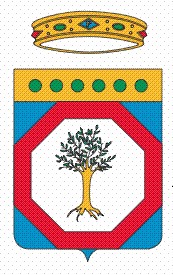 REGIONE PUGLIABILANCIO DI PREVISIONE	2019-2021SPESE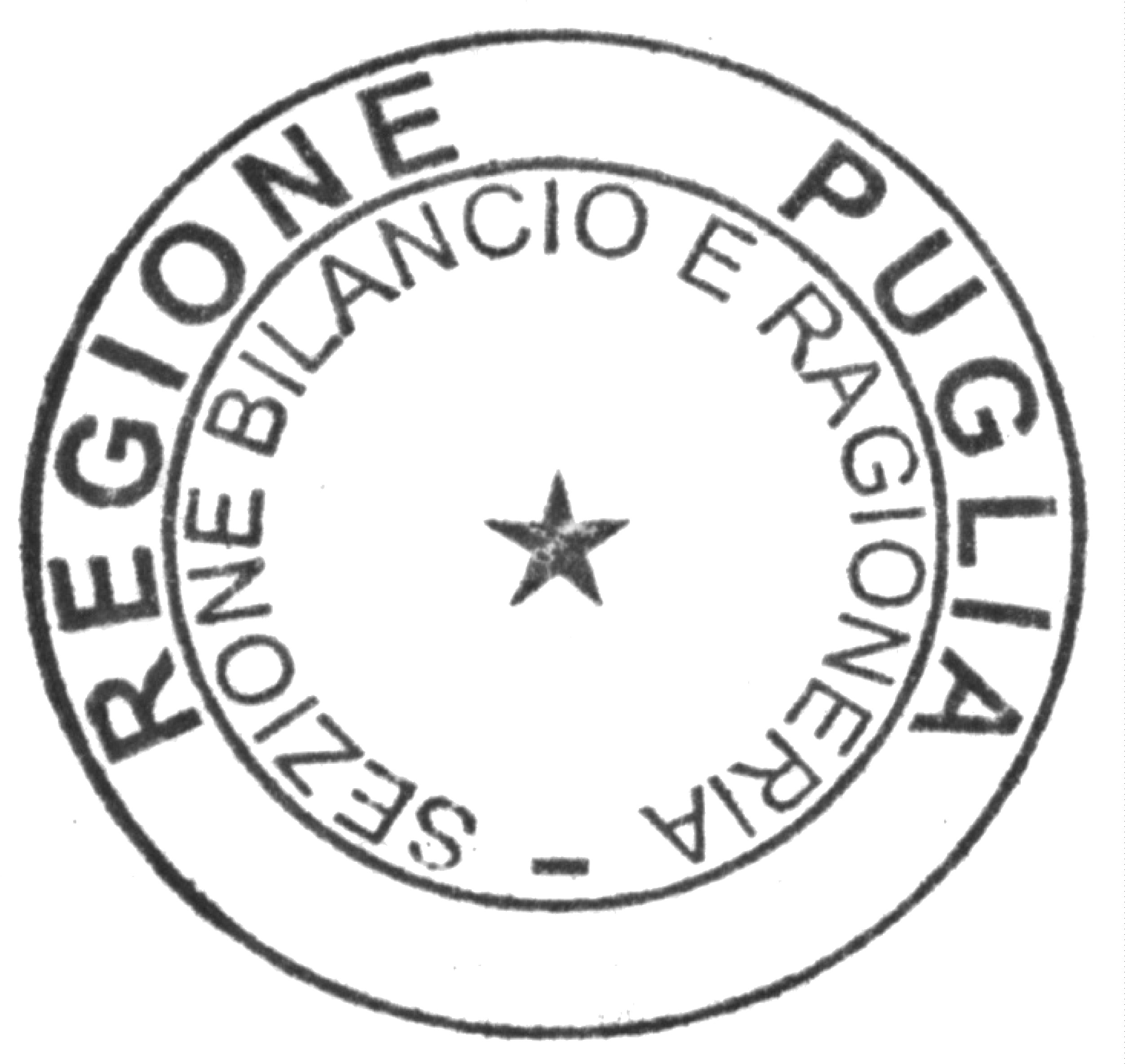 Data di stampa :   28/12/2018MISSIONE, PROGRAMMA, TITOLODENOMINAZIONERESIDUI PRESUNTI AL TERMINE DELL'ESERCIZIO 2018RESIDUI PRESUNTI AL TERMINE DELL'ESERCIZIO 2018PREVISIONI DEFINITIVE DELL'ANNO 2018(1)PREVISIONI DEFINITIVE DELL'ANNO 2018(1)MISSIONE, PROGRAMMA, TITOLODENOMINAZIONERESIDUI PRESUNTI AL TERMINE DELL'ESERCIZIO 2018RESIDUI PRESUNTI AL TERMINE DELL'ESERCIZIO 2018PREVISIONI DEFINITIVE DELL'ANNO 2018(1)PREVISIONI DEFINITIVE DELL'ANNO 2018(1)PREVISIONI DELL'ANNO 2019PREVISIONI DELL'ANNO 2020PREVISIONI DELL'ANNO 2021DISAVANZO DI AMMINISTRAZIONE (1)DISAVANZO DI AMMINISTRAZIONE (1)16.160.428,1416.519.309,7116.887.346,0317.264.795,1901Missione 01 - Servizi istituzionali, generali e di gestioneMissione 01 - Servizi istituzionali, generali e di gestione010100Programma 01 - Organi istituzionaliProgramma 01 - Organi istituzionali010101Spese correntiSpese correnti2.578.397,58di competenza53.687.193,1752.231.459,6851.301.276,5951.301.185,05di cui impegnato(*)(*)23.394,1410.000,000,00di cui fondo plu.vinc.0,000,000,000,00cassa54.693.975,0054.809.857,26010100Totale Programma 01 - Organi istituzionaliTotale Programma 01 - Organi istituzionali2.578.397,58di competenza di cui impegnato(*)(*)53.687.193,1752.231.459,6823.394,1451.301.276,5910.000,0051.301.185,050,00di cui fondo plu.vinc.0,000,000,000,00cassa54.693.975,0054.809.857,26010200Programma 02 - Segreteria generaleProgramma 02 - Segreteria generale010201Spese correntiSpese correnti1.006.210,49di competenza2.756.191,082.814.079,312.786.960,231.478.893,98di cui impegnato(*)(*)646.158,24646.158,24115.273,07di cui fondo plu.vinc.0,000,000,000,00cassa3.242.261,453.820.289,80010202Spese in conto capitaleSpese in conto capitale0,00di competenza19.000,0010.000,0010.000,000,00di cui impegnato(*)(*)0,000,000,00di cui fondo plu.vinc.0,000,000,000,00cassa19.000,0010.000,00010200Totale Programma 02 - Segreteria generaleTotale Programma 02 - Segreteria generale1.006.210,49di competenza di cui impegnato(*)(*)2.775.191,082.824.079,31646.158,242.796.960,23646.158,241.478.893,98115.273,07di cui fondo plu.vinc.0,000,000,000,00cassa3.261.261,453.830.289,80010300Programma	03	-	Gestioneeconomica,	finanziaria, programmazione, provveditoratoProgramma	03	-	Gestioneeconomica,	finanziaria, programmazione, provveditoratoMISSIONE, PROGRAMMA, TITOLODENOMINAZIONERESIDUI PRESUNTI AL TERMINE DELL'ESERCIZIO 2018PREVISIONI DEFINITIVE DELL'ANNO 2018(1)PREVISIONI DEFINITIVE DELL'ANNO 2018(1)MISSIONE, PROGRAMMA, TITOLODENOMINAZIONERESIDUI PRESUNTI AL TERMINE DELL'ESERCIZIO 2018PREVISIONI DEFINITIVE DELL'ANNO 2018(1)PREVISIONI DEFINITIVE DELL'ANNO 2018(1)PREVISIONI DELL'ANNO 2019PREVISIONI DELL'ANNO 2020PREVISIONI DELL'ANNO 2021010301Spese correnti19.824.330,68di competenza40.399.445,3450.962.306,2345.237.450,1246.246.902,87di cui impegnato(*)(*)8.065.612,281.988.902,48681.900,00di cui fondo plu.vinc.86.961,600,000,000,00cassa54.916.684,7270.786.636,91010302Spese in conto capitale5.361.310,28di competenza12.382.024,718.950.000,009.150.000,009.150.000,00di cui impegnato(*)(*)600.000,000,000,00di cui fondo plu.vinc.0,000,000,000,00cassa12.563.866,8414.311.310,28010303Spese per incremento attivita' finanziarie32.486.254,00di competenza di cui impegnato(*)(*)1.500.000.000,001.508.364.382,730,001.500.000.000,000,001.500.000.000,000,00di cui fondo plu.vinc.0,000,000,000,00cassa1.532.486.254,001.540.850.636,73010304Rimborso Prestiti0,00di competenza0,000,000,000,00di cui impegnato(*)(*)0,000,000,00di cui fondo plu.vinc.0,000,000,000,00cassa0,000,00010300Totale Programma 03 - Gestione economica,	finanziaria, programmazione, provveditorato57.671.894,96di competenza di cui impegnatodi cui fondo plu.vinc.(*)(*)1.552.781.470,0586.961,601.568.276.688,968.665.612,280,001.554.387.450,121.988.902,480,001.555.396.902,87681.900,000,00cassa1.599.966.805,561.625.948.583,92010400Programma 04 - Gestione delle entrate tributarie e servizi fiscali010401Spese correnti16.259.418,71di competenza16.209.443,5016.235.159,1916.236.379,5016.236.989,65di cui impegnato(*)(*)2.500.000,000,000,00di cui fondo plu.vinc.0,000,000,000,00cassa25.676.494,1032.494.577,90MISSIONE, PROGRAMMA, TITOLODENOMINAZIONERESIDUI PRESUNTI AL TERMINE DELL'ESERCIZIO 2018PREVISIONI DEFINITIVE DELL'ANNO 2018(1)PREVISIONI DEFINITIVE DELL'ANNO 2018(1)MISSIONE, PROGRAMMA, TITOLODENOMINAZIONERESIDUI PRESUNTI AL TERMINE DELL'ESERCIZIO 2018PREVISIONI DEFINITIVE DELL'ANNO 2018(1)PREVISIONI DEFINITIVE DELL'ANNO 2018(1)PREVISIONI DELL'ANNO 2019PREVISIONI DELL'ANNO 2020PREVISIONI DELL'ANNO 2021010400Totale Programma 04 - Gestione delle entrate tributarie e servizi fiscali16.259.418,71di competenza di cui impegnatodi cui fondo plu.vinc.(*)(*)16.209.443,500,0016.235.159,192.500.000,000,0016.236.379,500,000,0016.236.989,650,000,00cassa25.676.494,1032.494.577,90010500Programma 05 - Gestione dei beni demaniali e patrimoniali010501Spese correnti663.770,48di competenza3.818.762,933.954.764,604.029.904,123.532.473,89di cui impegnato(*)(*)100.000,000,000,00di cui fondo plu.vinc.0,000,000,000,00cassa4.516.690,924.618.535,08010502Spese in conto capitale15.180.276,27di competenza8.831.837,063.767.260,004.557.260,003.850.000,00di cui impegnato(*)(*)110.000,007.260,000,00di cui fondo plu.vinc.117.260,007.260,000,000,00cassa42.542.601,4018.940.276,27010503Spese per incremento attivita'0,00di competenza44.480,000,000,000,00finanziariedi cui impegnato(*)(*)0,000,000,00di cui fondo plu.vinc.0,000,000,000,00cassa44.480,000,00010504Rimborso Prestiti0,00di competenza0,000,000,000,00di cui impegnato(*)(*)0,000,000,00di cui fondo plu.vinc.0,000,000,000,00cassa0,000,00010500Totale Programma 05 - Gestione dei beni demaniali e patrimoniali15.844.046,75di competenza di cui impegnato(*)(*)12.695.079,997.722.024,60210.000,008.587.164,127.260,007.382.473,890,00di cui fondo plu.vinc.117.260,007.260,000,000,00cassa47.103.772,3223.558.811,35010600Programma 06 - Ufficio tecnicoMISSIONE, PROGRAMMA, TITOLODENOMINAZIONERESIDUI PRESUNTI AL TERMINE DELL'ESERCIZIO 2018PREVISIONI DEFINITIVE DELL'ANNO 2018(1)PREVISIONI DEFINITIVE DELL'ANNO 2018(1)MISSIONE, PROGRAMMA, TITOLODENOMINAZIONERESIDUI PRESUNTI AL TERMINE DELL'ESERCIZIO 2018PREVISIONI DEFINITIVE DELL'ANNO 2018(1)PREVISIONI DEFINITIVE DELL'ANNO 2018(1)PREVISIONI DELL'ANNO 2019PREVISIONI DELL'ANNO 2020PREVISIONI DELL'ANNO 2021010601Spese correnti2.291.054,93di competenza7.978.406,097.583.124,777.235.470,546.873.791,67di cui impegnato(*)(*)2.661.344,862.206.747,071.841.596,42di cui fondo plu.vinc.0,000,000,000,00cassa9.970.737,049.874.179,70010602Spese in conto capitale70.918,80di competenza0,000,000,000,00di cui impegnato(*)(*)0,000,000,00di cui fondo plu.vinc.0,000,000,000,00cassa70.918,8070.918,80010604Rimborso Prestiti0,00di competenza8.120.144,848.358.669,408.607.317,198.866.517,84di cui impegnato(*)(*)8.358.669,408.607.317,198.866.517,84di cui fondo plu.vinc.0,000,000,000,00cassa8.120.144,848.358.669,40010600Totale Programma 06 - Ufficio tecnico2.361.973,73di competenza di cui impegnato(*)(*)16.098.550,9315.941.794,1711.020.014,2615.842.787,7310.814.064,2615.740.309,5110.708.114,26di cui fondo plu.vinc.0,000,000,000,00cassa18.161.800,6818.303.767,90010700Programma	07	-	Elezioni	e consultazioni popolari - Anagrafe estato civile010701Spese correnti82.868,77di competenza366.191,70376.609,3318.377.162,54377.439,14di cui impegnato(*)(*)0,000,000,00di cui fondo plu.vinc.0,000,000,000,00cassa393.066,59459.478,10010702Spese in conto capitale0,00di competenza0,000,000,000,00di cui impegnato(*)(*)0,000,000,00di cui fondo plu.vinc.0,000,000,000,00cassa0,000,00MISSIONE, PROGRAMMA, TITOLODENOMINAZIONERESIDUI PRESUNTI AL TERMINE DELL'ESERCIZIO 2018PREVISIONI DEFINITIVE DELL'ANNO 2018(1)PREVISIONI DEFINITIVE DELL'ANNO 2018(1)MISSIONE, PROGRAMMA, TITOLODENOMINAZIONERESIDUI PRESUNTI AL TERMINE DELL'ESERCIZIO 2018PREVISIONI DEFINITIVE DELL'ANNO 2018(1)PREVISIONI DEFINITIVE DELL'ANNO 2018(1)PREVISIONI DELL'ANNO 2019PREVISIONI DELL'ANNO 2020PREVISIONI DELL'ANNO 2021010700Totale Programma 07 - Elezioni e consultazioni popolari - Anagrafe e stato civile82.868,77di competenza di cui impegnatodi cui fondo plu.vinc.(*)(*)366.191,700,00376.609,330,000,0018.377.162,540,000,00377.439,140,000,00cassa393.066,59459.478,10010800Programma 08 - Statistica e sistemi informativi010801Spese correnti2.258.519,63di competenza5.381.347,805.394.626,935.288.338,535.292.098,12di cui impegnato(*)(*)35.872,580,000,00di cui fondo plu.vinc.25.807,580,000,000,00cassa6.875.478,447.653.146,56010802Spese in conto capitale20.000,00di competenza90.000,0012.000,000,000,00di cui impegnato(*)(*)0,000,000,00di cui fondo plu.vinc.0,000,000,000,00cassa145.244,1832.000,00010800Totale Programma 08 - Statistica e sistemi informativi2.278.519,63di competenza di cui impegnato(*)(*)5.471.347,805.406.626,9335.872,585.288.338,530,005.292.098,120,00di cui fondo plu.vinc.25.807,580,000,000,00cassa7.020.722,627.685.146,56010900Programma 09 - Assistenza tecnico-amministrativa agli enti locali010901Spese correnti0,00di competenza0,000,000,000,00di cui impegnato(*)(*)0,000,000,00di cui fondo plu.vinc.0,000,000,000,00cassa0,000,00010900Totale Programma 09 - Assistenza tecnico-amministrativa agli enti locali0,00di competenza di cui impegnatodi cui fondo plu.vinc.(*)(*)0,000,000,000,000,000,000,000,000,000,000,00cassa0,000,00MISSIONE, PROGRAMMA, TITOLODENOMINAZIONERESIDUI PRESUNTI AL TERMINE DELL'ESERCIZIO 2018PREVISIONI DEFINITIVE DELL'ANNO 2018(1)PREVISIONI DEFINITIVE DELL'ANNO 2018(1)MISSIONE, PROGRAMMA, TITOLODENOMINAZIONERESIDUI PRESUNTI AL TERMINE DELL'ESERCIZIO 2018PREVISIONI DEFINITIVE DELL'ANNO 2018(1)PREVISIONI DEFINITIVE DELL'ANNO 2018(1)PREVISIONI DELL'ANNO 2019PREVISIONI DELL'ANNO 2020PREVISIONI DELL'ANNO 2021011000Programma 10 - Risorse umane011001Spese correnti33.697.963,90di competenza70.583.585,6771.406.655,0070.838.953,5070.842.602,73di cui impegnato(*)(*)223.633,90128.263,080,00di cui fondo plu.vinc.0,000,000,000,00cassa95.682.572,86105.104.618,90011002Spese in conto capitale0,00di competenza1.500,001.500,001.500,001.500,00di cui impegnato(*)(*)0,000,000,00di cui fondo plu.vinc.0,000,000,000,00cassa13.000,001.500,00011000Totale Programma 10 - Risorse umane33.697.963,90di competenza di cui impegnato(*)(*)70.585.085,6771.408.155,00223.633,9070.840.453,50128.263,0870.844.102,730,00di cui fondo plu.vinc.0,000,000,000,00cassa95.695.572,86105.106.118,90011100Programma 11 - Altri servizi generali011101Spese correnti12.954.514,85di competenza33.310.846,0420.016.005,9520.525.229,9720.361.839,97di cui impegnato(*)(*)0,000,000,00di cui fondo plu.vinc.0,000,000,000,00cassa49.136.108,3132.970.520,80011102Spese in conto capitale10.000,00di competenza10.000,005.000,005.000,005.000,00di cui impegnato(*)(*)0,000,000,00di cui fondo plu.vinc.0,000,000,000,00cassa10.000,0015.000,00011100Totale Programma 11 - Altri servizi generali12.964.514,85di competenza di cui impegnato(*)(*)33.320.846,0420.021.005,950,0020.530.229,970,0020.366.839,970,00di cui fondo plu.vinc.0,000,000,000,00cassa49.146.108,3132.985.520,80MISSIONE, PROGRAMMA, TITOLODENOMINAZIONERESIDUI PRESUNTI AL TERMINE DELL'ESERCIZIO 2018PREVISIONI DEFINITIVE DELL'ANNO 2018(1)PREVISIONI DEFINITIVE DELL'ANNO 2018(1)MISSIONE, PROGRAMMA, TITOLODENOMINAZIONERESIDUI PRESUNTI AL TERMINE DELL'ESERCIZIO 2018PREVISIONI DEFINITIVE DELL'ANNO 2018(1)PREVISIONI DEFINITIVE DELL'ANNO 2018(1)PREVISIONI DELL'ANNO 2019PREVISIONI DELL'ANNO 2020PREVISIONI DELL'ANNO 2021011200Programma 12 - Politica regionale unitaria per i servizi istituzionali,generali e di gestione011201Spese correnti7.355.555,14di competenza25.789.528,2525.904.542,5527.365.291,4719.274.649,32di cui impegnato(*)(*)12.624.347,1510.213.990,286.482.021,01di cui fondo plu.vinc.0,000,000,000,00cassa28.177.513,7233.260.097,69011202Spese in conto capitale21.779.417,85di competenza20.922.465,7413.605.226,1312.393.345,354.647.968,90di cui impegnato(*)(*)6.056.742,072.455.238,501.012.321,69di cui fondo plu.vinc.0,000,000,000,00cassa37.704.349,3335.384.643,98011203Spese per incremento attivita' finanziarie2.796.993,70di competenza di cui impegnato(*)(*)20.000.000,003.000.000,000,003.000.000,000,003.000.000,000,00di cui fondo plu.vinc.0,000,000,000,00cassa20.000.000,005.796.993,70011204Rimborso Prestiti0,00di competenza9.625.500,0010.745.338,9914.616.515,1615.094.793,67di cui impegnato(*)(*)7.717.949,177.976.564,688.252.364,82di cui fondo plu.vinc.0,000,000,000,00cassa9.625.500,0010.745.338,99011200Totale Programma 12 - Politica regionale unitaria per i servizi istituzionali, generali e di gestione31.931.966,69di competenza di cui impegnatodi cui fondo plu.vinc.(*)(*)76.337.493,990,0053.255.107,6726.399.038,390,0057.375.151,9820.645.793,460,0042.017.411,8915.746.707,520,00cassa95.507.363,0585.187.074,36010000Totale	Missione	01	-	Servizi istituzionali, generali e di gestione176.677.776,06di competenza di cui impegnato(*)(*)1.840.327.893,921.813.698.710,7949.723.723,791.821.563.354,8134.240.441,521.786.434.646,8027.251.994,85di cui fondo plu.vinc.230.029,187.260,000,000,00cassa1.996.626.942,541.990.369.226,85MISSIONE, PROGRAMMA, TITOLODENOMINAZIONERESIDUI PRESUNTI AL TERMINE DELL'ESERCIZIO 2018PREVISIONI DEFINITIVE DELL'ANNO 2018(1)PREVISIONI DEFINITIVE DELL'ANNO 2018(1)MISSIONE, PROGRAMMA, TITOLODENOMINAZIONERESIDUI PRESUNTI AL TERMINE DELL'ESERCIZIO 2018PREVISIONI DEFINITIVE DELL'ANNO 2018(1)PREVISIONI DEFINITIVE DELL'ANNO 2018(1)PREVISIONI DELL'ANNO 2019PREVISIONI DELL'ANNO 2020PREVISIONI DELL'ANNO 202103Missione 03 - Ordine pubblico e sicurezza030100Programma 01 - Polizia locale e amministrativa030101Spese correnti0,00di competenza34.000,00674.000,00624.000,00624.000,00di cui impegnato(*)(*)0,000,000,00di cui fondo plu.vinc.0,000,000,000,00cassa34.000,00674.000,00030102Spese in conto capitale9.175,20di competenza20.000,0020.000,0020.000,0020.000,00di cui impegnato(*)(*)0,000,000,00di cui fondo plu.vinc.0,000,000,000,00cassa29.175,2029.175,20030100Totale Programma 01 - Polizia locale e amministrativa9.175,20di competenza di cui impegnato(*)(*)54.000,00694.000,000,00644.000,000,00644.000,000,00di cui fondo plu.vinc.0,000,000,000,00cassa63.175,20703.175,20030200Programma 02 - Sistema integrato di sicurezza urbana030201Spese correnti0,00di competenza20.000,0020.000,0020.000,0020.000,00di cui impegnato(*)(*)0,000,000,00di cui fondo plu.vinc.0,000,000,000,00cassa20.000,0020.000,00030200Totale Programma 02 - Sistema integrato di sicurezza urbana0,00di competenza di cui impegnato(*)(*)20.000,0020.000,000,0020.000,000,0020.000,000,00di cui fondo plu.vinc.0,000,000,000,00cassa20.000,0020.000,00030300Programma 03 - Politica regionaleunitaria per l'ordine pubblico e la sicurezzaMISSIONE, PROGRAMMA, TITOLODENOMINAZIONEDENOMINAZIONERESIDUI PRESUNTI AL TERMINE DELL'ESERCIZIO 2018PREVISIONI DEFINITIVE DELL'ANNO 2018(1)PREVISIONI DEFINITIVE DELL'ANNO 2018(1)MISSIONE, PROGRAMMA, TITOLODENOMINAZIONEDENOMINAZIONERESIDUI PRESUNTI AL TERMINE DELL'ESERCIZIO 2018PREVISIONI DEFINITIVE DELL'ANNO 2018(1)PREVISIONI DEFINITIVE DELL'ANNO 2018(1)PREVISIONI DELL'ANNO 2019PREVISIONI DELL'ANNO 2020PREVISIONI DELL'ANNO 2021030301Spese correnti0,00di competenza800.000,00300.000,00200.000,00200.000,00di cui impegnato(*)(*)0,000,000,00di cui fondo plu.vinc.0,000,000,000,00cassa800.000,00300.000,00030302Spese in conto capitale775.357,58di competenza3.647.241,07500.000,00500.000,00500.000,00di cui impegnato(*)(*)0,000,000,00di cui fondo plu.vinc.0,000,000,000,00cassa4.073.660,351.275.357,58030300Totale Programma 03 - regionale unitaria per pubblico e la sicurezzaPolitica l'ordine775.357,58di competenza di cui impegnatodi cui fondo plu.vinc.(*)(*)4.447.241,070,00800.000,000,000,00700.000,000,000,00700.000,000,000,00cassa4.873.660,351.575.357,58030000Totale	Missione	03	- pubblico e sicurezzaOrdine784.532,78di competenza di cui impegnato(*)(*)4.521.241,071.514.000,000,001.364.000,000,001.364.000,000,00di cui fondo plu.vinc.0,000,000,000,00cassa4.956.835,552.298.532,78MISSIONE, PROGRAMMA, TITOLODENOMINAZIONERESIDUI PRESUNTI AL TERMINE DELL'ESERCIZIO 2018PREVISIONI DEFINITIVE DELL'ANNO 2018(1)PREVISIONI DEFINITIVE DELL'ANNO 2018(1)MISSIONE, PROGRAMMA, TITOLODENOMINAZIONERESIDUI PRESUNTI AL TERMINE DELL'ESERCIZIO 2018PREVISIONI DEFINITIVE DELL'ANNO 2018(1)PREVISIONI DEFINITIVE DELL'ANNO 2018(1)PREVISIONI DELL'ANNO 2019PREVISIONI DELL'ANNO 2020PREVISIONI DELL'ANNO 202104Missione 04 - Istruzione e diritto allo studio040100Programma	01	-	Istruzione prescolastica040101Spese correnti106.447,98di competenza1.197.814,761.216.937,331.217.771,201.218.188,14di cui impegnato(*)(*)0,000,000,00di cui fondo plu.vinc.0,000,000,000,00cassa1.238.022,421.323.385,31040100Totale Programma 01 - Istruzione prescolastica106.447,98di competenza di cui impegnato(*)(*)1.197.814,761.216.937,330,001.217.771,200,001.218.188,140,00di cui fondo plu.vinc.0,000,000,000,00cassa1.238.022,421.323.385,31040200Programma 02 - Altri ordini di istruzione non universitaria040201Spese correnti106.447,98di competenza1.197.814,761.166.937,331.117.771,20918.188,14di cui impegnato(*)(*)0,000,000,00di cui fondo plu.vinc.0,000,000,000,00cassa1.238.022,421.273.385,31040200Totale Programma 02 - Altri ordini di istruzione non universitaria106.447,98di competenza di cui impegnato(*)(*)1.197.814,761.166.937,330,001.117.771,200,00918.188,140,00di cui fondo plu.vinc.0,000,000,000,00cassa1.238.022,421.273.385,31040300Programma 03 - Edilizia scolastica040301Spese correnti93.313,20di competenza425.973,18318.303,06318.939,66319.257,95di cui impegnato(*)(*)0,000,000,00di cui fondo plu.vinc.0,000,000,000,00cassa466.668,82411.616,26MISSIONE, PROGRAMMA, TITOLODENOMINAZIONEDENOMINAZIONERESIDUI PRESUNTI AL TERMINE DELL'ESERCIZIO 2018PREVISIONI DEFINITIVE DELL'ANNO 2018(1)PREVISIONI DEFINITIVE DELL'ANNO 2018(1)MISSIONE, PROGRAMMA, TITOLODENOMINAZIONEDENOMINAZIONERESIDUI PRESUNTI AL TERMINE DELL'ESERCIZIO 2018PREVISIONI DEFINITIVE DELL'ANNO 2018(1)PREVISIONI DEFINITIVE DELL'ANNO 2018(1)PREVISIONI DELL'ANNO 2019PREVISIONI DELL'ANNO 2020PREVISIONI DELL'ANNO 2021040302Spese in conto capitale15.141.368,60di competenza14.811,120,000,000,00di cui impegnato(*)(*)0,000,000,00di cui fondo plu.vinc.0,000,000,000,00cassa15.719.609,4915.141.368,60040300Totale Programma 03- Edilizia15.234.681,80di competenza440.784,30318.303,06318.939,66319.257,95scolasticadi cui impegnato(*)(*)0,000,000,00di cui fondo plu.vinc.0,000,000,000,00cassa16.186.278,3115.552.984,86040400Programma	04	- universitariaIstruzione040401Spese correnti2.738.042,48di competenza1.555.973,181.518.303,061.518.939,661.519.257,95di cui impegnato(*)(*)0,000,000,00di cui fondo plu.vinc.0,000,000,000,00cassa4.041.398,104.256.345,54040400Totale Programma 04 -Istruzione2.738.042,48di competenza1.555.973,181.518.303,061.518.939,661.519.257,95universitariadi cui impegnato(*)(*)0,000,000,00di cui fondo plu.vinc.0,000,000,000,00cassa4.041.398,104.256.345,54040500Programma 05 - Istruzione tecnica superioreProgramma 05 - Istruzione tecnica superiore040501Spese correnti453.224,15di competenza798.907,37408.468,65408.885,60409.094,06di cui impegnato(*)(*)0,000,000,00di cui fondo plu.vinc.0,000,000,000,00cassa819.011,21861.692,80040500Totale Programma 05 - tecnica superioreIstruzione453.224,15di competenza di cui impegnato(*)(*)798.907,37408.468,650,00408.885,600,00409.094,060,00di cui fondo plu.vinc.0,000,000,000,00cassa819.011,21861.692,80MISSIONE, PROGRAMMA, TITOLODENOMINAZIONERESIDUI PRESUNTI AL TERMINE DELL'ESERCIZIO 2018PREVISIONI DEFINITIVE DELL'ANNO 2018(1)PREVISIONI DEFINITIVE DELL'ANNO 2018(1)MISSIONE, PROGRAMMA, TITOLODENOMINAZIONERESIDUI PRESUNTI AL TERMINE DELL'ESERCIZIO 2018PREVISIONI DEFINITIVE DELL'ANNO 2018(1)PREVISIONI DEFINITIVE DELL'ANNO 2018(1)PREVISIONI DELL'ANNO 2019PREVISIONI DELL'ANNO 2020PREVISIONI DELL'ANNO 2021040600Programma 06 - Servizi ausiliari all'istruzione040601Spese correnti53.224,15di competenza198.907,37308.468,65208.885,60209.094,06di cui impegnato(*)(*)0,000,000,00di cui fondo plu.vinc.0,000,000,000,00cassa219.011,21361.692,80040600Totale Programma 06 - Servizi ausiliari all'istruzione53.224,15di competenza di cui impegnato(*)(*)198.907,37308.468,650,00208.885,600,00209.094,060,00di cui fondo plu.vinc.0,000,000,000,00cassa219.011,21361.692,80040700Programma 07 - Diritto allo studio040701Spese correnti595.389,73di competenza64.831.987,8827.153.500,0026.953.500,0026.553.500,00di cui impegnato(*)(*)0,000,000,00di cui fondo plu.vinc.0,000,000,000,00cassa65.231.987,8827.748.889,73040700Totale Programma 07 - Diritto allo studio595.389,73di competenza di cui impegnato(*)(*)64.831.987,8827.153.500,000,0026.953.500,000,0026.553.500,000,00di cui fondo plu.vinc.0,000,000,000,00cassa65.231.987,8827.748.889,73040800Programma 08 - Politica regionale unitaria per l'istruzione e il diritto allo studio040801Spese correnti137.919,57di competenza492.601,95511.524,91512.547,96513.059,50di cui impegnato(*)(*)0,000,000,00di cui fondo plu.vinc.0,000,000,000,00cassa545.157,86649.444,48MISSIONE, PROGRAMMA, TITOLODENOMINAZIONERESIDUI PRESUNTI AL TERMINE DELL'ESERCIZIO 2018PREVISIONI DEFINITIVE DELL'ANNO 2018(1)PREVISIONI DEFINITIVE DELL'ANNO 2018(1)MISSIONE, PROGRAMMA, TITOLODENOMINAZIONERESIDUI PRESUNTI AL TERMINE DELL'ESERCIZIO 2018PREVISIONI DEFINITIVE DELL'ANNO 2018(1)PREVISIONI DEFINITIVE DELL'ANNO 2018(1)PREVISIONI DELL'ANNO 2019PREVISIONI DELL'ANNO 2020PREVISIONI DELL'ANNO 2021040802Spese in conto capitale138.770.374,22di competenza171.309.315,648.031.889,57368.500,070,00di cui impegnato(*)(*)3.620.224,440,000,00di cui fondo plu.vinc.0,000,000,000,00cassa174.029.143,83146.802.263,79040800Totale Programma 08 - Politica regionale unitaria per l'istruzione e il diritto allo studio138.908.293,79di competenza di cui impegnatodi cui fondo plu.vinc.(*)(*)171.801.917,590,008.543.414,483.620.224,440,00881.048,030,000,00513.059,500,000,00cassa174.574.301,69147.451.708,27040000Totale Missione 04 - Istruzione e diritto allo studio158.195.752,06di competenza di cui impegnato(*)(*)242.024.107,2140.634.332,563.620.224,4432.625.740,950,0031.659.639,800,00di cui fondo plu.vinc.0,000,000,000,00cassa263.548.033,24198.830.084,62MISSIONE, PROGRAMMA, TITOLODENOMINAZIONERESIDUI PRESUNTI AL TERMINE DELL'ESERCIZIO 2018PREVISIONI DEFINITIVE DELL'ANNO 2018(1)PREVISIONI DEFINITIVE DELL'ANNO 2018(1)MISSIONE, PROGRAMMA, TITOLODENOMINAZIONERESIDUI PRESUNTI AL TERMINE DELL'ESERCIZIO 2018PREVISIONI DEFINITIVE DELL'ANNO 2018(1)PREVISIONI DEFINITIVE DELL'ANNO 2018(1)PREVISIONI DELL'ANNO 2019PREVISIONI DELL'ANNO 2020PREVISIONI DELL'ANNO 202105Missione	05	-	Tutela	e valorizzazione dei beni e attivitàculturali050100Programma 01 - Valorizzazione dei beni di interesse storico050101Spese correnti224.541,87di competenza1.504.224,991.351.852,921.083.156,611.083.808,47di cui impegnato(*)(*)0,000,000,00di cui fondo plu.vinc.0,000,000,000,00cassa1.668.765,131.576.394,79050102Spese in conto capitale2.071.598,97di competenza2.383.190,444.100.000,002.800.000,002.800.000,00di cui impegnato(*)(*)0,000,000,00di cui fondo plu.vinc.0,000,000,000,00cassa3.097.854,526.171.598,97050100Totale Programma 01 - Valorizzazione dei beni di interesse storico2.296.140,84di competenza di cui impegnatodi cui fondo plu.vinc.(*)(*)3.887.415,430,005.451.852,920,000,003.883.156,610,000,003.883.808,470,000,00cassa4.766.619,657.747.993,76050200Programma 02 - Attività culturali einterventi	diversi	nel	settore culturale050201Spese correnti8.769.755,87di competenza15.603.542,9915.257.909,1814.259.818,9814.260.773,89di cui impegnato(*)(*)75.000,000,000,00di cui fondo plu.vinc.0,000,000,000,00cassa25.344.967,6524.027.665,05050202Spese in conto capitale388.667,63di competenza1.005.705,26400.000,00400.000,00400.000,00di cui impegnato(*)(*)0,000,000,00di cui fondo plu.vinc.0,000,000,000,00cassa1.446.575,76788.667,63MISSIONE, PROGRAMMA, TITOLODENOMINAZIONERESIDUI PRESUNTI AL TERMINE DELL'ESERCIZIO 2018PREVISIONI DEFINITIVE DELL'ANNO 2018(1)PREVISIONI DEFINITIVE DELL'ANNO 2018(1)MISSIONE, PROGRAMMA, TITOLODENOMINAZIONERESIDUI PRESUNTI AL TERMINE DELL'ESERCIZIO 2018PREVISIONI DEFINITIVE DELL'ANNO 2018(1)PREVISIONI DEFINITIVE DELL'ANNO 2018(1)PREVISIONI DELL'ANNO 2019PREVISIONI DELL'ANNO 2020PREVISIONI DELL'ANNO 2021050203Spese per incremento attivita' finanziarie0,00di competenza di cui impegnato(*)(*)0,000,000,000,000,000,000,00di cui fondo plu.vinc.0,000,000,000,00cassa0,000,00050200Totale Programma 02 - Attività9.158.423,50di competenza16.609.248,2515.657.909,1814.659.818,9814.660.773,89culturali e interventi diversi nel settore culturaledi cui impegnatodi cui fondo plu.vinc.(*)(*)0,0075.000,000,000,000,000,000,00cassa26.791.543,4124.816.332,68050300Programma 03 - Politica regionale unitaria per la tutela dei beni e delle attività culturali050301Spese correnti1.130.790,99di competenza2.212.601,951.611.524,911.712.547,961.713.059,50di cui impegnato(*)(*)0,000,000,00di cui fondo plu.vinc.0,000,000,000,00cassa2.367.683,082.742.315,90050302Spese in conto capitale127.053.736,33di competenza104.335.801,71101.436.225,4044.692.765,3711.375.000,00di cui impegnato(*)(*)61.080.538,7410.134.587,460,00di cui fondo plu.vinc.0,000,000,000,00cassa221.139.238,97228.489.961,73050300Totale Programma 03 - Politica regionale unitaria per la tutela dei beni e delle attività culturali128.184.527,32di competenza di cui impegnatodi cui fondo plu.vinc.(*)(*)106.548.403,660,00103.047.750,3161.080.538,740,0046.405.313,3310.134.587,460,0013.088.059,500,000,00cassa223.506.922,05231.232.277,63050000Totale Missione 05 - Tutela e valorizzazione dei beni e attività culturali139.639.091,66di competenza di cui impegnatodi cui fondo plu.vinc.(*)(*)127.045.067,340,00124.157.512,4161.155.538,740,0064.948.288,9210.134.587,460,0031.632.641,860,000,00cassa255.065.085,11263.796.604,07MISSIONE, PROGRAMMA, TITOLODENOMINAZIONERESIDUI PRESUNTI AL TERMINE DELL'ESERCIZIO 2018PREVISIONI DEFINITIVE DELL'ANNO 2018(1)PREVISIONI DEFINITIVE DELL'ANNO 2018(1)MISSIONE, PROGRAMMA, TITOLODENOMINAZIONERESIDUI PRESUNTI AL TERMINE DELL'ESERCIZIO 2018PREVISIONI DEFINITIVE DELL'ANNO 2018(1)PREVISIONI DEFINITIVE DELL'ANNO 2018(1)PREVISIONI DELL'ANNO 2019PREVISIONI DELL'ANNO 2020PREVISIONI DELL'ANNO 202106Missione 06 - Politiche giovanili, sport e tempo libero060100Programma 01 - Sport e tempo libero060101Spese correnti3.550.573,37di competenza6.716.775,484.086.609,334.337.162,544.337.439,14di cui impegnato(*)(*)0,000,000,00di cui fondo plu.vinc.0,000,000,000,00cassa7.156.158,337.637.182,70060102Spese in conto capitale8.791.055,76di competenza9.955.358,618.000.000,007.050.000,006.750.000,00di cui impegnato(*)(*)0,000,000,00di cui fondo plu.vinc.0,000,000,000,00cassa9.978.983,0516.791.055,76060100Totale Programma 01 - Sport e12.341.629,13di competenza16.672.134,0912.086.609,3311.387.162,5411.087.439,14tempo liberodi cui impegnato(*)(*)0,000,000,00di cui fondo plu.vinc.0,000,000,000,00cassa17.135.141,3824.428.238,46060200Programma 02 - Giovani060201Spese correnti608.747,68di competenza1.638.420,001.480.000,001.480.000,001.030.000,00di cui impegnato(*)(*)0,000,000,00di cui fondo plu.vinc.0,000,000,000,00cassa1.741.497,502.088.747,68060200Totale Programma 02 - Giovani608.747,68di competenza di cui impegnatodi cui fondo plu.vinc.cassa(*)(*)1.638.420,000,001.741.497,501.480.000,000,000,002.088.747,681.480.000,000,000,001.030.000,000,000,00060300Programma 03 - Politica regionaleunitaria per i giovani, lo sport e il tempo liberoMISSIONE, PROGRAMMA, TITOLODENOMINAZIONERESIDUI PRESUNTI AL TERMINE DELL'ESERCIZIO 2018PREVISIONI DEFINITIVE DELL'ANNO 2018(1)PREVISIONI DEFINITIVE DELL'ANNO 2018(1)MISSIONE, PROGRAMMA, TITOLODENOMINAZIONERESIDUI PRESUNTI AL TERMINE DELL'ESERCIZIO 2018PREVISIONI DEFINITIVE DELL'ANNO 2018(1)PREVISIONI DEFINITIVE DELL'ANNO 2018(1)PREVISIONI DELL'ANNO 2019PREVISIONI DELL'ANNO 2020PREVISIONI DELL'ANNO 2021060301Spese correnti266.937,02di competenza370.965,971.873.485,732.724.916,07953.891,46di cui impegnato(*)(*)0,000,000,00di cui fondo plu.vinc.0,000,000,000,00cassa611.658,692.140.422,75060302Spese in conto capitale3.625.735,62di competenza1.306.015,605.000.000,000,000,00di cui impegnato(*)(*)0,000,000,00di cui fondo plu.vinc.0,000,000,000,00cassa3.767.757,808.625.735,62060300Totale Programma 03 - Politica regionale unitaria per i giovani, lo sport e il tempo libero3.892.672,64di competenza di cui impegnatodi cui fondo plu.vinc.(*)(*)1.676.981,570,006.873.485,730,000,002.724.916,070,000,00953.891,460,000,00cassa4.379.416,4910.766.158,37060000Totale Missione 06 - Politiche giovanili, sport e tempo libero16.843.049,45di competenza di cui impegnato(*)(*)19.987.535,6620.440.095,060,0015.592.078,610,0013.071.330,600,00di cui fondo plu.vinc.0,000,000,000,00cassa23.256.055,3737.283.144,51MISSIONE, PROGRAMMA, TITOLODENOMINAZIONERESIDUI PRESUNTI AL TERMINE DELL'ESERCIZIO 2018PREVISIONI DEFINITIVE DELL'ANNO 2018(1)PREVISIONI DEFINITIVE DELL'ANNO 2018(1)MISSIONE, PROGRAMMA, TITOLODENOMINAZIONERESIDUI PRESUNTI AL TERMINE DELL'ESERCIZIO 2018PREVISIONI DEFINITIVE DELL'ANNO 2018(1)PREVISIONI DEFINITIVE DELL'ANNO 2018(1)PREVISIONI DELL'ANNO 2019PREVISIONI DELL'ANNO 2020PREVISIONI DELL'ANNO 202107Missione 07 - Turismo070100Programma	01	-	Sviluppo	e valorizzazione del turismo070101Spese correnti15.963.767,20di competenza6.518.781,3412.209.996,798.910.716,778.911.076,77di cui impegnato(*)(*)0,000,000,00di cui fondo plu.vinc.0,000,000,000,00cassa21.271.764,7928.173.763,99070102Spese in conto capitale2.935.666,00di competenza2.351.866,001.000.000,00500.000,00500.000,00di cui impegnato(*)(*)0,000,000,00di cui fondo plu.vinc.0,000,000,000,00cassa5.540.766,003.935.666,00070100Totale Programma 01 - Sviluppo e valorizzazione del turismo18.899.433,20di competenza di cui impegnato(*)(*)8.870.647,3413.209.996,790,009.410.716,770,009.411.076,770,00di cui fondo plu.vinc.0,000,000,000,00cassa26.812.530,7932.109.429,99070200Programma 02 - Politica regionale unitaria per il turismo070201Spese correnti18.355.380,70di competenza37.426.642,1712.976.690,52402.493,89402.895,59di cui impegnato(*)(*)0,000,000,00di cui fondo plu.vinc.0,000,000,000,00cassa37.465.579,3531.332.071,22070202Spese in conto capitale26.032.505,15di competenza43.052.109,2515.235.000,000,000,00di cui impegnato(*)(*)14.154.999,990,000,00di cui fondo plu.vinc.0,000,000,000,00cassa57.863.303,9141.267.505,15070200Totale Programma 02 - Politica regionale unitaria per il turismo44.387.885,85di competenza di cui impegnato(*)(*)80.478.751,4228.211.690,5214.154.999,99402.493,890,00402.895,590,00di cui fondo plu.vinc.0,000,000,000,00cassa95.328.883,2672.599.576,37MISSIONE, PROGRAMMA, TITOLODENOMINAZIONERESIDUI PRESUNTI AL TERMINE DELL'ESERCIZIO 2018PREVISIONI DEFINITIVE DELL'ANNO 2018(1)PREVISIONI DEFINITIVE DELL'ANNO 2018(1)MISSIONE, PROGRAMMA, TITOLODENOMINAZIONERESIDUI PRESUNTI AL TERMINE DELL'ESERCIZIO 2018PREVISIONI DEFINITIVE DELL'ANNO 2018(1)PREVISIONI DEFINITIVE DELL'ANNO 2018(1)PREVISIONI DELL'ANNO 2019PREVISIONI DELL'ANNO 2020PREVISIONI DELL'ANNO 2021070000Totale Missione 07 - Turismo63.287.319,05 di competenzadi cui impegnatodi cui fondo plu.vinc. cassa63.287.319,05 di competenzadi cui impegnatodi cui fondo plu.vinc. cassa(*)(*)89.349.398,760,00122.141.414,0541.421.687,3114.154.999,990,00104.709.006,369.813.210,660,000,009.813.972,360,000,00MISSIONE, PROGRAMMA, TITOLODENOMINAZIONEDENOMINAZIONERESIDUI PRESUNTI AL TERMINE DELL'ESERCIZIO 2018PREVISIONI DEFINITIVE DELL'ANNO 2018(1)PREVISIONI DEFINITIVE DELL'ANNO 2018(1)MISSIONE, PROGRAMMA, TITOLODENOMINAZIONEDENOMINAZIONERESIDUI PRESUNTI AL TERMINE DELL'ESERCIZIO 2018PREVISIONI DEFINITIVE DELL'ANNO 2018(1)PREVISIONI DEFINITIVE DELL'ANNO 2018(1)PREVISIONI DELL'ANNO 2019PREVISIONI DELL'ANNO 2020PREVISIONI DELL'ANNO 202108Missione 08 - Assetto del territorio ed edilizia abitativaMissione 08 - Assetto del territorio ed edilizia abitativa080100Programma 01 - Urbanistica e assetto del territorioProgramma 01 - Urbanistica e assetto del territorio080101Spese correntiSpese correnti2.792.835,27di competenza5.276.689,654.492.100,454.598.231,314.600.240,83di cui impegnato(*)(*)1.057,741.056,520,00di cui fondo plu.vinc.0,000,000,000,00cassa6.145.121,717.284.935,72080102Spese in conto capitaleSpese in conto capitale1.261.507,56di competenza8.155.030,769.110.000,003.110.000,003.110.000,00di cui impegnato(*)(*)5.500.000,000,000,00di cui fondo plu.vinc.0,000,000,000,00cassa9.190.043,8810.371.507,56080103Spese per incrementoattivita'0,00di competenza0,00100.000,000,000,00finanziariedi cui impegnato(*)(*)0,000,000,00di cui fondo plu.vinc.0,000,000,000,00cassa0,00100.000,00080104Rimborso PrestitiRimborso Prestiti0,00di competenza0,000,000,000,00di cui impegnato(*)(*)0,000,000,00di cui fondo plu.vinc.0,000,000,000,00cassa0,000,00080100Totale Programma 01 - Urbanistica e assetto del territorioTotale Programma 01 - Urbanistica e assetto del territorio4.054.342,83di competenza di cui impegnato(*)(*)13.431.720,4113.702.100,455.501.057,747.708.231,311.056,527.710.240,830,00di cui fondo plu.vinc.0,000,000,000,00cassa15.335.165,5917.756.443,28080200Programma	02	-	Edilizia residenziale   pubblica   e   locale  epiani di edilizia economico-popolareProgramma	02	-	Edilizia residenziale   pubblica   e   locale  epiani di edilizia economico-popolareMISSIONE, PROGRAMMA, TITOLODENOMINAZIONERESIDUI PRESUNTI AL TERMINE DELL'ESERCIZIO 2018PREVISIONI DEFINITIVE DELL'ANNO 2018(1)PREVISIONI DEFINITIVE DELL'ANNO 2018(1)MISSIONE, PROGRAMMA, TITOLODENOMINAZIONERESIDUI PRESUNTI AL TERMINE DELL'ESERCIZIO 2018PREVISIONI DEFINITIVE DELL'ANNO 2018(1)PREVISIONI DEFINITIVE DELL'ANNO 2018(1)PREVISIONI DELL'ANNO 2019PREVISIONI DELL'ANNO 2020PREVISIONI DELL'ANNO 2021080201Spese correnti485.924,78di competenza2.821.983,213.038.211,153.554.066,022.005.564,91di cui impegnato(*)(*)8.121,063.233,571.050,81di cui fondo plu.vinc.0,000,000,000,00cassa3.007.997,983.524.135,93080202Spese in conto capitale77.370.630,86di competenza50.145.330,0130.021.348,619.273.539,639.273.539,63di cui impegnato(*)(*)0,000,000,00di cui fondo plu.vinc.0,000,000,000,00cassa100.841.273,50107.391.979,47080200Totale Programma 02 - Edilizia residenziale pubblica e locale e piani di edilizia economico-popolare77.856.555,64di competenza di cui impegnatodi cui fondo plu.vinc.(*)(*)52.967.313,220,0033.059.559,768.121,060,0012.827.605,653.233,570,0011.279.104,541.050,810,00cassa103.849.271,48110.916.115,40080300Programma 03 - Politica regionale unitaria per l'assetto del territorio e l'edilizia abitativa080301Spese correnti136.737,33di competenza504.880,56526.771,72527.825,26528.352,03di cui impegnato(*)(*)0,000,000,00di cui fondo plu.vinc.0,000,000,000,00cassa555.880,04663.509,05080302Spese in conto capitale213.381.919,53di competenza93.100.000,0030.975.000,0062.860.000,0124.380.000,00di cui impegnato(*)(*)9.560.000,0017.860.000,0019.880.000,00di cui fondo plu.vinc.0,000,000,000,00cassa251.025.558,04244.356.919,53080300Totale Programma 03 - Politica regionale unitaria per l'assetto del territorio e l'edilizia abitativa213.518.656,86di competenza di cui impegnatodi cui fondo plu.vinc.(*)(*)93.604.880,560,0031.501.771,729.560.000,000,0063.387.825,2717.860.000,000,0024.908.352,0319.880.000,000,00cassa251.581.438,08245.020.428,58MISSIONE, PROGRAMMA, TITOLODENOMINAZIONERESIDUI PRESUNTI AL TERMINE DELL'ESERCIZIO 2018PREVISIONI DEFINITIVE DELL'ANNO 2018(1)PREVISIONI DEFINITIVE DELL'ANNO 2018(1)MISSIONE, PROGRAMMA, TITOLODENOMINAZIONERESIDUI PRESUNTI AL TERMINE DELL'ESERCIZIO 2018PREVISIONI DEFINITIVE DELL'ANNO 2018(1)PREVISIONI DEFINITIVE DELL'ANNO 2018(1)PREVISIONI DELL'ANNO 2019PREVISIONI DELL'ANNO 2020PREVISIONI DELL'ANNO 2021080000Totale Missione 08 - Assetto del territorio ed edilizia abitativa295.429.555,33 di competenzadi cui impegnatodi cui fondo plu.vinc. cassa295.429.555,33 di competenzadi cui impegnatodi cui fondo plu.vinc. cassa(*)(*)160.003.914,1978.263.431,9315.069.178,8083.923.662,2317.864.290,0943.897.697,4019.881.050,81295.429.555,33 di competenzadi cui impegnatodi cui fondo plu.vinc. cassa295.429.555,33 di competenzadi cui impegnatodi cui fondo plu.vinc. cassa0,000,000,000,00295.429.555,33 di competenzadi cui impegnatodi cui fondo plu.vinc. cassa295.429.555,33 di competenzadi cui impegnatodi cui fondo plu.vinc. cassa370.765.875,15373.692.987,26MISSIONE, PROGRAMMA, TITOLODENOMINAZIONERESIDUI PRESUNTI AL TERMINE DELL'ESERCIZIO 2018PREVISIONI DEFINITIVE DELL'ANNO 2018(1)PREVISIONI DEFINITIVE DELL'ANNO 2018(1)MISSIONE, PROGRAMMA, TITOLODENOMINAZIONERESIDUI PRESUNTI AL TERMINE DELL'ESERCIZIO 2018PREVISIONI DEFINITIVE DELL'ANNO 2018(1)PREVISIONI DEFINITIVE DELL'ANNO 2018(1)PREVISIONI DELL'ANNO 2019PREVISIONI DELL'ANNO 2020PREVISIONI DELL'ANNO 202109Missione 09 - Sviluppo sostenibile e tutela del territorio e dell'ambiente090100Programma 01 - Difesa del suolo090101Spese correnti4.023.907,09di competenza5.555.833,223.471.390,523.572.193,893.572.595,59di cui impegnato(*)(*)0,000,000,00di cui fondo plu.vinc.0,000,000,000,00cassa8.670.174,747.495.297,61090102Spese in conto capitale92.792.383,45di competenza50.435.006,2719.936.117,934.600.000,004.600.000,00di cui impegnato(*)(*)4.788.884,860,000,00di cui fondo plu.vinc.4.788.884,860,000,000,00cassa107.886.026,68112.728.501,38090100Totale Programma 01 - Difesa del suolo96.816.290,54di competenza di cui impegnato(*)(*)55.990.839,4923.407.508,454.788.884,868.172.193,890,008.172.595,590,00di cui fondo plu.vinc.4.788.884,860,000,000,00cassa116.556.201,42120.223.798,99090200Programma 02 - Tutela, valorizzazione e recupero ambientale090201Spese correnti496.481,98di competenza550.000,00770.000,00220.000,00220.000,00di cui impegnato(*)(*)0,000,000,00di cui fondo plu.vinc.0,000,000,000,00cassa1.414.231,141.266.481,98090202Spese in conto capitale178.824,38di competenza620.000,00320.000,00270.000,0070.000,00di cui impegnato(*)(*)50.000,000,000,00di cui fondo plu.vinc.50.000,000,000,000,00cassa578.824,38498.824,38MISSIONE, PROGRAMMA, TITOLODENOMINAZIONERESIDUI PRESUNTI AL TERMINE DELL'ESERCIZIO 2018PREVISIONI DEFINITIVE DELL'ANNO 2018(1)PREVISIONI DEFINITIVE DELL'ANNO 2018(1)MISSIONE, PROGRAMMA, TITOLODENOMINAZIONERESIDUI PRESUNTI AL TERMINE DELL'ESERCIZIO 2018PREVISIONI DEFINITIVE DELL'ANNO 2018(1)PREVISIONI DEFINITIVE DELL'ANNO 2018(1)PREVISIONI DELL'ANNO 2019PREVISIONI DELL'ANNO 2020PREVISIONI DELL'ANNO 2021090200Totale Programma 02 - Tutela, valorizzazione e recupero ambientale675.306,36di competenza di cui impegnatodi cui fondo plu.vinc.(*)(*)1.170.000,0050.000,001.090.000,0050.000,000,00490.000,000,000,00290.000,000,000,00cassa1.993.055,521.765.306,36090300Programma 03 - Rifiuti090301Spese correnti3.447.394,26di competenza4.055.405,544.966.330,624.957.511,034.958.204,57di cui impegnato(*)(*)10.206,690,000,00di cui fondo plu.vinc.10.206,690,000,000,00cassa4.124.939,658.413.724,88090302Spese in conto capitale0,00di competenza0,000,000,000,00di cui impegnato(*)(*)0,000,000,00di cui fondo plu.vinc.0,000,000,000,00cassa0,000,00090300Totale Programma 03 - Rifiuti3.447.394,26di competenza di cui impegnatodi cui fondo plu.vinc.cassa(*)(*)4.055.405,5410.206,694.124.939,654.966.330,6210.206,690,008.413.724,884.957.511,030,000,004.958.204,570,000,00090400Programma 04 - Servizio idrico integrato090401Spese correnti1.330.899,67di competenza5.194.905,235.195.856,114.488.418,774.438.892,28di cui impegnato(*)(*)0,000,000,00di cui fondo plu.vinc.0,000,000,000,00cassa6.852.878,236.526.755,78090402Spese in conto capitale15.654.305,91di competenza6.714.163,85500.000,000,000,00di cui impegnato(*)(*)0,000,000,00di cui fondo plu.vinc.0,000,000,000,00cassa15.751.163,8516.154.305,91MISSIONE, PROGRAMMA, TITOLODENOMINAZIONERESIDUI PRESUNTI AL TERMINE DELL'ESERCIZIO 2018PREVISIONI DEFINITIVE DELL'ANNO 2018(1)PREVISIONI DEFINITIVE DELL'ANNO 2018(1)MISSIONE, PROGRAMMA, TITOLODENOMINAZIONERESIDUI PRESUNTI AL TERMINE DELL'ESERCIZIO 2018PREVISIONI DEFINITIVE DELL'ANNO 2018(1)PREVISIONI DEFINITIVE DELL'ANNO 2018(1)PREVISIONI DELL'ANNO 2019PREVISIONI DELL'ANNO 2020PREVISIONI DELL'ANNO 2021090403Spese per incremento attivita' finanziarie0,00di competenza di cui impegnato(*)(*)0,000,000,000,000,000,000,00di cui fondo plu.vinc.0,000,000,000,00cassa0,000,00090400Totale Programma 04 - Servizio16.985.205,58di competenza11.909.069,085.695.856,114.488.418,774.438.892,28idrico integratodi cui impegnato(*)(*)0,000,000,00di cui fondo plu.vinc.0,000,000,000,00cassa22.604.042,0822.681.061,69090500Programma 05 - Aree protette, parchi	naturali,	protezione naturalistica e forestazione090501Spese correnti5.547.378,24di competenza20.483.072,1616.931.772,259.714.347,929.719.805,75di cui impegnato(*)(*)1.928.340,000,000,00di cui fondo plu.vinc.1.928.340,000,000,000,00cassa19.443.729,1722.479.150,49090502Spese in conto capitale0,00di competenza900.000,00405.000,00405.000,00405.000,00di cui impegnato(*)(*)0,000,000,00di cui fondo plu.vinc.0,000,000,000,00cassa900.000,00405.000,00090500Totale Programma 05 - Aree protette, parchi naturali, protezione naturalistica e forestazione5.547.378,24di competenza di cui impegnatodi cui fondo plu.vinc.(*)(*)21.383.072,161.928.340,0017.336.772,251.928.340,000,0010.119.347,920,000,0010.124.805,750,000,00cassa20.343.729,1722.884.150,49090600Programma	06	-	Tutela	e valorizzazione delle risorse idriche090601Spese correnti154.803,25di competenza503.036,13719.190,52402.493,89402.895,59di cui impegnato(*)(*)0,000,000,00di cui fondo plu.vinc.0,000,000,000,00cassa641.973,31873.993,77MISSIONE, PROGRAMMA, TITOLODENOMINAZIONERESIDUI PRESUNTI AL TERMINE DELL'ESERCIZIO 2018PREVISIONI DEFINITIVE DELL'ANNO 2018(1)PREVISIONI DEFINITIVE DELL'ANNO 2018(1)MISSIONE, PROGRAMMA, TITOLODENOMINAZIONERESIDUI PRESUNTI AL TERMINE DELL'ESERCIZIO 2018PREVISIONI DEFINITIVE DELL'ANNO 2018(1)PREVISIONI DEFINITIVE DELL'ANNO 2018(1)PREVISIONI DELL'ANNO 2019PREVISIONI DELL'ANNO 2020PREVISIONI DELL'ANNO 2021090602Spese in conto capitale14.354.182,42di competenza0,000,000,000,00di cui impegnato(*)(*)0,000,000,00di cui fondo plu.vinc.0,000,000,000,00cassa0,0014.354.182,42090600Totale Programma 06 - Tutela e valorizzazione delle risorse idriche14.508.985,67di competenza di cui impegnato(*)(*)503.036,13719.190,520,00402.493,890,00402.895,590,00di cui fondo plu.vinc.0,000,000,000,00cassa641.973,3115.228.176,19090800Programma 08 - Qualità dell'aria e riduzione dell'inquinamento090801Spese correnti7.791.558,27di competenza19.518.015,1519.991.380,0817.796.405,9217.797.542,86di cui impegnato(*)(*)55.201,160,000,00di cui fondo plu.vinc.55.201,160,000,000,00cassa25.314.610,0827.782.938,35090802Spese in conto capitale18.155.898,95di competenza44.563.339,0522.321.950,686.050.565,856.008.998,55di cui impegnato(*)(*)300.000,0041.567,300,00di cui fondo plu.vinc.341.567,3041.567,300,000,00cassa57.825.968,5440.436.282,33090800Totale Programma 08 - Qualità25.947.457,22di competenza64.081.354,2042.313.330,7623.846.971,7723.806.541,41dell'aria	e	riduzione dell'inquinamentodi cui impegnatodi cui fondo plu.vinc.(*)(*)396.768,46355.201,1641.567,3041.567,300,000,000,00cassa83.140.578,6268.219.220,68090900Programma 09 - Politica regionale unitaria per lo sviluppo sostenibile e la tutela del territorio e dell'ambiente090901Spese correnti5.329.812,11di competenza5.360.356,051.856.507,911.932.506,161.487.226,31di cui impegnato(*)(*)344.692,060,000,00di cui fondo plu.vinc.344.692,060,000,000,00cassa8.730.441,547.186.320,02MISSIONE, PROGRAMMA, TITOLODENOMINAZIONERESIDUI PRESUNTI AL TERMINE DELL'ESERCIZIO 2018PREVISIONI DEFINITIVE DELL'ANNO 2018(1)PREVISIONI DEFINITIVE DELL'ANNO 2018(1)MISSIONE, PROGRAMMA, TITOLODENOMINAZIONERESIDUI PRESUNTI AL TERMINE DELL'ESERCIZIO 2018PREVISIONI DEFINITIVE DELL'ANNO 2018(1)PREVISIONI DEFINITIVE DELL'ANNO 2018(1)PREVISIONI DELL'ANNO 2019PREVISIONI DELL'ANNO 2020PREVISIONI DELL'ANNO 2021090902Spese in conto capitale706.932.498,01di competenza618.137.476,37303.275.621,00184.319.814,85134.532.651,37di cui impegnato(*)(*)191.137.302,31134.005.842,8585.829.387,37di cui fondo plu.vinc.36.577.046,3114.928.556,842.107.634,210,00cassa905.890.958,74995.279.562,17090900Totale Programma 09 - Politica regionale unitaria per lo sviluppo sostenibile e la tutela del territorio edell'ambiente712.262.310,12di competenza di cui impegnatodi cui fondo plu.vinc.(*)(*)623.497.832,4236.921.738,37305.132.128,91191.481.994,3714.928.556,84186.252.321,01134.005.842,852.107.634,21136.019.877,6885.829.387,370,00cassa914.621.400,281.002.465.882,19090000Totale Missione 09 - Sviluppo sostenibile e tutela del territorio e dell'ambiente876.190.327,99di competenza di cui impegnatodi cui fondo plu.vinc.(*)(*)782.590.609,0244.095.938,38400.661.117,62198.614.627,0814.970.124,14238.729.258,28134.047.410,152.107.634,21188.213.812,8785.829.387,370,00cassa1.164.025.920,051.261.881.321,47MISSIONE, PROGRAMMA, TITOLODENOMINAZIONERESIDUI PRESUNTI AL TERMINE DELL'ESERCIZIO 2018PREVISIONI DEFINITIVE DELL'ANNO 2018(1)PREVISIONI DEFINITIVE DELL'ANNO 2018(1)MISSIONE, PROGRAMMA, TITOLODENOMINAZIONERESIDUI PRESUNTI AL TERMINE DELL'ESERCIZIO 2018PREVISIONI DEFINITIVE DELL'ANNO 2018(1)PREVISIONI DEFINITIVE DELL'ANNO 2018(1)PREVISIONI DELL'ANNO 2019PREVISIONI DELL'ANNO 2020PREVISIONI DELL'ANNO 202110Missione 10 - Trasporti e diritto alla mobilità100100Programma	01	-	Trasporto ferroviario100101Spese correnti1.426.951,35di competenza297.183.421,97307.716.508,69298.456.931,52298.657.834,43di cui impegnato(*)(*)0,000,000,00di cui fondo plu.vinc.0,000,000,000,00cassa412.116.120,06309.143.460,04100102Spese in conto capitale49.901.071,85di competenza15.890.722,832.825.506,420,000,00di cui impegnato(*)(*)0,000,000,00di cui fondo plu.vinc.0,000,000,000,00cassa56.200.129,2352.726.578,27100100Totale Programma 01 - Trasporto ferroviario51.328.023,20di competenza di cui impegnato(*)(*)313.074.144,80310.542.015,110,00298.456.931,520,00298.657.834,430,00di cui fondo plu.vinc.0,000,000,000,00cassa468.316.249,29361.870.038,31100200Programma 02 - Trasporto pubblico locale100201Spese correnti31.068.386,62di competenza218.335.114,56182.528.939,73194.705.713,86206.435.216,38di cui impegnato(*)(*)59.423,380,000,00di cui fondo plu.vinc.20.000,000,000,000,00cassa235.426.840,77213.597.326,35100202Spese in conto capitale27.578.898,89di competenza6.667.351,155.165.033,974.700.000,004.550.000,00di cui impegnato(*)(*)156.516,990,000,00di cui fondo plu.vinc.0,000,000,000,00cassa34.526.261,9432.743.932,86MISSIONE, PROGRAMMA, TITOLODENOMINAZIONERESIDUI PRESUNTI AL TERMINE DELL'ESERCIZIO 2018PREVISIONI DEFINITIVE DELL'ANNO 2018(1)PREVISIONI DEFINITIVE DELL'ANNO 2018(1)MISSIONE, PROGRAMMA, TITOLODENOMINAZIONERESIDUI PRESUNTI AL TERMINE DELL'ESERCIZIO 2018PREVISIONI DEFINITIVE DELL'ANNO 2018(1)PREVISIONI DEFINITIVE DELL'ANNO 2018(1)PREVISIONI DELL'ANNO 2019PREVISIONI DELL'ANNO 2020PREVISIONI DELL'ANNO 2021100204Rimborso Prestiti0,00di competenza4.436.756,432.276.176,620,000,00di cui impegnato(*)(*)2.276.176,620,000,00di cui fondo plu.vinc.0,000,000,000,00cassa4.436.756,432.276.176,62100200Totale Programma 02 - Trasporto pubblico locale58.647.285,51di competenza di cui impegnato(*)(*)229.439.222,14189.970.150,322.492.116,99199.405.713,860,00210.985.216,380,00di cui fondo plu.vinc.20.000,000,000,000,00cassa274.389.859,14248.617.435,83100300Programma 03 - Trasporto per vie d'acqua100301Spese correnti1.096.967,18di competenza3.173.243,332.390.889,962.394.361,732.396.097,61di cui impegnato(*)(*)285.000,00143.750,000,00di cui fondo plu.vinc.0,000,000,000,00cassa3.758.758,583.487.857,14100302Spese in conto capitale13.923.154,52di competenza5.556.439,97500.000,00500.000,00500.000,00di cui impegnato(*)(*)0,000,000,00di cui fondo plu.vinc.0,000,000,000,00cassa14.493.622,9314.423.154,52100300Totale Programma 03 - Trasporto per vie d'acqua15.020.121,70di competenza di cui impegnato(*)(*)8.729.683,302.890.889,96285.000,002.894.361,73143.750,002.896.097,610,00di cui fondo plu.vinc.0,000,000,000,00cassa18.252.381,5117.911.011,66100400Programma 04 - Altre modalità di trasporto100401Spese correnti862.209,86di competenza4.809.091,623.245.078,573.245.548,403.245.783,31di cui impegnato(*)(*)0,000,000,00di cui fondo plu.vinc.0,000,000,000,00cassa4.831.945,744.107.288,43MISSIONE, PROGRAMMA, TITOLODENOMINAZIONEDENOMINAZIONEDENOMINAZIONERESIDUI PRESUNTI AL TERMINE DELL'ESERCIZIO 2018PREVISIONI DEFINITIVE DELL'ANNO 2018(1)PREVISIONI DEFINITIVE DELL'ANNO 2018(1)MISSIONE, PROGRAMMA, TITOLODENOMINAZIONEDENOMINAZIONEDENOMINAZIONERESIDUI PRESUNTI AL TERMINE DELL'ESERCIZIO 2018PREVISIONI DEFINITIVE DELL'ANNO 2018(1)PREVISIONI DEFINITIVE DELL'ANNO 2018(1)PREVISIONI DELL'ANNO 2019PREVISIONI DELL'ANNO 2020PREVISIONI DELL'ANNO 2021100402Spese in conto capitaleSpese in conto capitaleSpese in conto capitale9.000.000,00di competenza0,000,000,000,00di cui impegnato(*)(*)0,000,000,00di cui fondo plu.vinc.0,000,000,000,00cassa9.000.000,009.000.000,00100400Totale Programma 04-Altre9.862.209,86di competenza4.809.091,623.245.078,573.245.548,403.245.783,31modalità di trasportodi cui impegnato(*)(*)0,000,000,00di cui fondo plu.vinc.0,000,000,000,00cassa13.831.945,7413.107.288,43100500Programma 05 - Viabilità e infrastrutture stradaliProgramma 05 - Viabilità e infrastrutture stradaliProgramma 05 - Viabilità e infrastrutture stradali100501Spese correntiSpese correntiSpese correnti223.540,74di competenza1.140.555,223.122.738,611.177.909,431.178.195,08di cui impegnato(*)(*)2.907,87589,910,00di cui fondo plu.vinc.0,000,000,000,00cassa1.224.991,323.346.279,35100502Spese in conto capitaleSpese in conto capitaleSpese in conto capitale190.185.421,95di competenza45.533.417,2115.525.673,264.540.871,40893.623,80di cui impegnato(*)(*)8.993.930,460,000,00di cui fondo plu.vinc.0,000,000,000,00cassa200.305.827,58205.711.095,21100503Spese per incrementoattivita'920.000,00di competenza250.000,00500.000,00500.000,00500.000,00finanziariedi cui impegnato(*)(*)0,000,000,00di cui fondo plu.vinc.0,000,000,000,00cassa1.170.000,001.420.000,00100504Rimborso PrestitiRimborso PrestitiRimborso Prestiti0,00di competenza61.309,7663.546,1332.637,020,00di cui impegnato(*)(*)63.546,1332.637,020,00di cui fondo plu.vinc.0,000,000,000,00cassa61.309,7663.546,13MISSIONE, PROGRAMMA, TITOLODENOMINAZIONERESIDUI PRESUNTI AL TERMINE DELL'ESERCIZIO 2018PREVISIONI DEFINITIVE DELL'ANNO 2018(1)PREVISIONI DEFINITIVE DELL'ANNO 2018(1)MISSIONE, PROGRAMMA, TITOLODENOMINAZIONERESIDUI PRESUNTI AL TERMINE DELL'ESERCIZIO 2018PREVISIONI DEFINITIVE DELL'ANNO 2018(1)PREVISIONI DEFINITIVE DELL'ANNO 2018(1)PREVISIONI DELL'ANNO 2019PREVISIONI DELL'ANNO 2020PREVISIONI DELL'ANNO 2021100500Totale Programma 05 - Viabilità e infrastrutture stradali191.328.962,69di competenza di cui impegnato(*)(*)46.985.282,1919.211.958,009.060.384,466.251.417,8533.226,932.571.818,880,00di cui fondo plu.vinc.0,000,000,000,00cassa202.762.128,66210.540.920,69100600Programma 06 - Politica regionaleunitaria per i trasporti e il diritto alla mobilità100602Spese in conto capitale735.978.177,27di competenza990.572.086,82308.358.959,02178.800.140,10112.995.000,00di cui impegnato(*)(*)152.944.112,8622.576.587,346.970.000,00di cui fondo plu.vinc.500.000,000,000,000,00cassa1.159.524.222,221.044.337.136,29100600Totale Programma 06 - Politica regionale unitaria per i trasporti e il diritto alla mobilità735.978.177,27di competenza di cui impegnatodi cui fondo plu.vinc.(*)(*)990.572.086,82500.000,00308.358.959,02152.944.112,860,00178.800.140,1022.576.587,340,00112.995.000,006.970.000,000,00cassa1.159.524.222,221.044.337.136,29100000Totale Missione 10 - Trasporti e diritto alla mobilità1.062.164.780,23di competenza di cui impegnato(*)(*)1.593.609.510,87834.219.050,98164.781.614,31689.054.113,4622.753.564,27631.351.750,616.970.000,00di cui fondo plu.vinc.520.000,000,000,000,00cassa2.137.076.786,561.896.383.831,21MISSIONE, PROGRAMMA, TITOLODENOMINAZIONERESIDUI PRESUNTI AL TERMINE DELL'ESERCIZIO 2018PREVISIONI DEFINITIVE DELL'ANNO 2018(1)PREVISIONI DEFINITIVE DELL'ANNO 2018(1)MISSIONE, PROGRAMMA, TITOLODENOMINAZIONERESIDUI PRESUNTI AL TERMINE DELL'ESERCIZIO 2018PREVISIONI DEFINITIVE DELL'ANNO 2018(1)PREVISIONI DEFINITIVE DELL'ANNO 2018(1)PREVISIONI DELL'ANNO 2019PREVISIONI DELL'ANNO 2020PREVISIONI DELL'ANNO 202111Missione 11 - Soccorso civile110100Programma	01	-	Sistema	di protezione civile110101Spese correnti6.353.917,80di competenza8.937.275,0211.805.003,8114.045.495,9013.850.536,78di cui impegnato(*)(*)1.498.960,561.498.960,560,00di cui fondo plu.vinc.0,000,000,000,00cassa15.172.481,5518.158.921,61110102Spese in conto capitale172.024,81di competenza1.584.607,793.078.091,42727.910,00725.000,00di cui impegnato(*)(*)0,000,000,00di cui fondo plu.vinc.0,000,000,000,00cassa2.064.811,753.250.116,23110100Totale Programma 01 - Sistema di protezione civile6.525.942,61di competenza di cui impegnato(*)(*)10.521.882,8114.883.095,231.498.960,5614.773.405,901.498.960,5614.575.536,780,00di cui fondo plu.vinc.0,000,000,000,00cassa17.237.293,3021.409.037,84110200Programma 02 - Interventi a seguito di calamità naturali110201Spese correnti1.335.878,74di competenza1.110.521,331.000.649,571.002.650,871.003.651,52di cui impegnato(*)(*)0,000,000,00di cui fondo plu.vinc.0,000,000,000,00cassa2.280.858,592.336.528,31110202Spese in conto capitale12.389.575,35di competenza11.151.758,165.750.000,005.700.000,005.200.000,00di cui impegnato(*)(*)0,000,000,00di cui fondo plu.vinc.0,000,000,000,00cassa23.740.196,0418.139.575,35110204Rimborso Prestiti0,00di competenza140.680,640,000,000,00di cui impegnato(*)(*)0,000,000,00di cui fondo plu.vinc.0,000,000,000,00cassa140.680,640,00MISSIONE, PROGRAMMA, TITOLODENOMINAZIONERESIDUI PRESUNTI AL TERMINE DELL'ESERCIZIO 2018PREVISIONI DEFINITIVE DELL'ANNO 2018(1)PREVISIONI DEFINITIVE DELL'ANNO 2018(1)MISSIONE, PROGRAMMA, TITOLODENOMINAZIONERESIDUI PRESUNTI AL TERMINE DELL'ESERCIZIO 2018PREVISIONI DEFINITIVE DELL'ANNO 2018(1)PREVISIONI DEFINITIVE DELL'ANNO 2018(1)PREVISIONI DELL'ANNO 2019PREVISIONI DELL'ANNO 2020PREVISIONI DELL'ANNO 2021110200Totale Programma 02 - Interventi a seguito di calamità naturali13.725.454,09di competenza di cui impegnato(*)(*)12.402.960,136.750.649,570,006.702.650,870,006.203.651,520,00di cui fondo plu.vinc.0,000,000,000,00cassa26.161.735,2720.476.103,66110300Programma 03 - Politica regionaleunitaria per il soccorso e la protezione civile110301Spese correnti21.289,64di competenza79.562,9583.387,4783.554,2383.637,63di cui impegnato(*)(*)0,000,000,00di cui fondo plu.vinc.0,000,000,000,00cassa87.604,48104.677,11110302Spese in conto capitale118.130,00di competenza0,000,000,000,00di cui impegnato(*)(*)0,000,000,00di cui fondo plu.vinc.0,000,000,000,00cassa118.130,00118.130,00110300Totale Programma 03 - Politica regionale unitaria per il soccorso e la protezione civile139.419,64di competenza di cui impegnatodi cui fondo plu.vinc.(*)(*)79.562,950,0083.387,470,000,0083.554,230,000,0083.637,630,000,00cassa205.734,48222.807,11110000Totale Missione 11 - Soccorso civile20.390.816,34di competenza di cui impegnatodi cui fondo plu.vinc.cassa(*)(*)23.004.405,890,0043.604.763,0521.717.132,271.498.960,560,0042.107.948,6121.559.611,001.498.960,560,0020.862.825,930,000,00MISSIONE, PROGRAMMA, TITOLODENOMINAZIONERESIDUI PRESUNTI AL TERMINE DELL'ESERCIZIO 2018PREVISIONI DEFINITIVE DELL'ANNO 2018(1)PREVISIONI DEFINITIVE DELL'ANNO 2018(1)MISSIONE, PROGRAMMA, TITOLODENOMINAZIONERESIDUI PRESUNTI AL TERMINE DELL'ESERCIZIO 2018PREVISIONI DEFINITIVE DELL'ANNO 2018(1)PREVISIONI DEFINITIVE DELL'ANNO 2018(1)PREVISIONI DELL'ANNO 2019PREVISIONI DELL'ANNO 2020PREVISIONI DELL'ANNO 202112Missione 12 - Diritti sociali, politiche sociali e famiglia120100Programma 01 - Interventi per l'infanzia e i minori e per asili nido120101Spese correnti12.791.700,09di competenza11.658.855,9411.983.180,814.119.602,384.120.170,85di cui impegnato(*)(*)0,000,000,00di cui fondo plu.vinc.0,000,000,000,00cassa21.836.587,3624.774.880,90120102Spese in conto capitale11.106.690,34di competenza394.591,920,000,000,00di cui impegnato(*)(*)0,000,000,00di cui fondo plu.vinc.0,000,000,000,00cassa14.955.920,9811.106.690,34120100Totale Programma 01 - Interventi per l'infanzia e i minori e per asili nido23.898.390,43di competenza di cui impegnatodi cui fondo plu.vinc.(*)(*)12.053.447,860,0011.983.180,810,000,004.119.602,380,000,004.120.170,850,000,00cassa36.792.508,3435.881.571,24120200Programma 02 - Interventi per la disabilità120201Spese correnti11.620.294,13di competenza13.004.224,9916.555.337,0613.123.156,6113.123.808,47di cui impegnato(*)(*)0,000,000,00di cui fondo plu.vinc.0,000,000,000,00cassa24.526.869,9528.175.631,19120200Totale Programma 02 - Interventi per la disabilità11.620.294,13di competenza di cui impegnato(*)(*)13.004.224,9916.555.337,060,0013.123.156,610,0013.123.808,470,00di cui fondo plu.vinc.0,000,000,000,00cassa24.526.869,9528.175.631,19120300Programma 03 - Interventi per gli anzianiMISSIONE, PROGRAMMA, TITOLODENOMINAZIONERESIDUI PRESUNTI AL TERMINE DELL'ESERCIZIO 2018PREVISIONI DEFINITIVE DELL'ANNO 2018(1)PREVISIONI DEFINITIVE DELL'ANNO 2018(1)MISSIONE, PROGRAMMA, TITOLODENOMINAZIONERESIDUI PRESUNTI AL TERMINE DELL'ESERCIZIO 2018PREVISIONI DEFINITIVE DELL'ANNO 2018(1)PREVISIONI DEFINITIVE DELL'ANNO 2018(1)PREVISIONI DELL'ANNO 2019PREVISIONI DELL'ANNO 2020PREVISIONI DELL'ANNO 2021120301Spese correnti20.605.326,28di competenza61.672.209,2056.185.557,9921.716.048,1321.716.533,22di cui impegnato(*)(*)0,000,000,00di cui fondo plu.vinc.0,000,000,000,00cassa90.752.135,4676.790.884,27120300Totale Programma 03 - Interventi per gli anziani20.605.326,28di competenza di cui impegnato(*)(*)61.672.209,2056.185.557,990,0021.716.048,130,0021.716.533,220,00di cui fondo plu.vinc.0,000,000,000,00cassa90.752.135,4676.790.884,27120400Programma 04 - Interventi per soggetti a rischio di esclusione sociale120401Spese correnti50.252.481,44di competenza57.436.829,4857.986.821,2949.313.286,4510.368.522,88di cui impegnato(*)(*)908.750,35356.277,940,00di cui fondo plu.vinc.0,000,000,000,00cassa76.603.578,49108.239.302,73120402Spese in conto capitale800.000,00di competenza0,000,000,000,00di cui impegnato(*)(*)0,000,000,00di cui fondo plu.vinc.0,000,000,000,00cassa800.000,00800.000,00120400Totale Programma 04 - Interventi per soggetti a rischio di esclusione sociale51.052.481,44di competenza di cui impegnatodi cui fondo plu.vinc.(*)(*)57.436.829,480,0057.986.821,29908.750,350,0049.313.286,45356.277,940,0010.368.522,880,000,00cassa77.403.578,49109.039.302,73120500Programma 05 - Interventi per le famiglie120501Spese correnti6.202.807,38di competenza2.166.191,70376.609,33407.162,54407.439,14di cui impegnato(*)(*)0,000,000,00di cui fondo plu.vinc.0,000,000,000,00cassa9.184.950,926.579.416,71MISSIONE, PROGRAMMA, TITOLODENOMINAZIONERESIDUI PRESUNTI AL TERMINE DELL'ESERCIZIO 2018PREVISIONI DEFINITIVE DELL'ANNO 2018(1)PREVISIONI DEFINITIVE DELL'ANNO 2018(1)MISSIONE, PROGRAMMA, TITOLODENOMINAZIONERESIDUI PRESUNTI AL TERMINE DELL'ESERCIZIO 2018PREVISIONI DEFINITIVE DELL'ANNO 2018(1)PREVISIONI DEFINITIVE DELL'ANNO 2018(1)PREVISIONI DELL'ANNO 2019PREVISIONI DELL'ANNO 2020PREVISIONI DELL'ANNO 2021120502Spese in conto capitale595.178,26di competenza0,000,000,000,00di cui impegnato(*)(*)0,000,000,00di cui fondo plu.vinc.0,000,000,000,00cassa606.956,12595.178,26120500Totale Programma 05 - Interventi per le famiglie6.797.985,64di competenza di cui impegnato(*)(*)2.166.191,70376.609,330,00407.162,540,00407.439,140,00di cui fondo plu.vinc.0,000,000,000,00cassa9.791.907,047.174.594,97120600Programma 06 - Interventi per il diritto alla casa120601Spese correnti9.347.285,08di competenza20.510.073,84700.000,00700.000,00700.000,00di cui impegnato(*)(*)0,000,000,00di cui fondo plu.vinc.0,000,000,000,00cassa33.886.022,2710.047.285,08120602Spese in conto capitale0,00di competenza200.000,00100.000,00100.000,00100.000,00di cui impegnato(*)(*)0,000,000,00di cui fondo plu.vinc.0,000,000,000,00cassa200.000,00100.000,00120600Totale Programma 06 - Interventi per il diritto alla casa9.347.285,08di competenza di cui impegnato(*)(*)20.710.073,84800.000,000,00800.000,000,00800.000,000,00di cui fondo plu.vinc.0,000,000,000,00cassa34.086.022,2710.147.285,08120700Programma 07 - Programmazione e governo della rete dei servizi sociosanitari e sociali120701Spese correnti1.673.805,75di competenza2.614.284,702.326.330,52402.493,89402.895,59di cui impegnato(*)(*)0,000,000,00di cui fondo plu.vinc.0,000,000,000,00cassa4.234.935,644.000.136,27MISSIONE, PROGRAMMA, TITOLODENOMINAZIONERESIDUI PRESUNTI AL TERMINE DELL'ESERCIZIO 2018PREVISIONI DEFINITIVE DELL'ANNO 2018(1)PREVISIONI DEFINITIVE DELL'ANNO 2018(1)MISSIONE, PROGRAMMA, TITOLODENOMINAZIONERESIDUI PRESUNTI AL TERMINE DELL'ESERCIZIO 2018PREVISIONI DEFINITIVE DELL'ANNO 2018(1)PREVISIONI DEFINITIVE DELL'ANNO 2018(1)PREVISIONI DELL'ANNO 2019PREVISIONI DELL'ANNO 2020PREVISIONI DELL'ANNO 2021120702Spese in conto capitale0,00di competenza0,000,000,000,00di cui impegnato(*)(*)0,000,000,00di cui fondo plu.vinc.0,000,000,000,00cassa0,000,00120700Totale Programma 07 - Programmazione e governo della rete dei servizi sociosanitari esociali1.673.805,75di competenza di cui impegnatodi cui fondo plu.vinc.(*)(*)2.614.284,700,002.326.330,520,000,00402.493,890,000,00402.895,590,000,00cassa4.234.935,644.000.136,27120800Programma 08 - Cooperazione e associazionismo120801Spese correnti363.583,97di competenza1.271.536,131.251.690,521.252.493,891.252.895,59di cui impegnato(*)(*)0,000,000,00di cui fondo plu.vinc.0,000,000,000,00cassa1.606.473,311.615.274,49120800Totale	Programma	08	- Cooperazione e associazionismo363.583,97di competenza di cui impegnato(*)(*)1.271.536,131.251.690,520,001.252.493,890,001.252.895,590,00di cui fondo plu.vinc.0,000,000,000,00cassa1.606.473,311.615.274,49121000Programma 10 - Politica regionale unitaria per i diritti sociali e la famiglia121001Spese correnti56.219.342,39di competenza58.175.553,3793.490.276,3443.294.572,8216.928.345,08di cui impegnato(*)(*)13.967.135,673.955.492,460,00di cui fondo plu.vinc.0,000,000,000,00cassa75.210.716,61149.709.618,73121002Spese in conto capitale27.241.325,92di competenza10.633.004,2219.466.542,52908.696,650,00di cui impegnato(*)(*)3.078.215,99503.815,810,00di cui fondo plu.vinc.0,000,000,000,00cassa125.553.282,6246.707.868,44MISSIONE, PROGRAMMA, TITOLODENOMINAZIONERESIDUI PRESUNTI AL TERMINE DELL'ESERCIZIO 2018PREVISIONI DEFINITIVE DELL'ANNO 2018(1)PREVISIONI DEFINITIVE DELL'ANNO 2018(1)MISSIONE, PROGRAMMA, TITOLODENOMINAZIONERESIDUI PRESUNTI AL TERMINE DELL'ESERCIZIO 2018PREVISIONI DEFINITIVE DELL'ANNO 2018(1)PREVISIONI DEFINITIVE DELL'ANNO 2018(1)PREVISIONI DELL'ANNO 2019PREVISIONI DELL'ANNO 2020PREVISIONI DELL'ANNO 2021121000Totale Programma 10 - Politica regionale unitaria per i diritti sociali e la famiglia83.460.668,31 di competenzadi cui impegnatodi cui fondo plu.vinc. cassa83.460.668,31 di competenzadi cui impegnatodi cui fondo plu.vinc. cassa(*)(*)68.808.557,590,00112.956.818,8617.045.351,660,0044.203.269,474.459.308,270,0016.928.345,080,000,0083.460.668,31 di competenzadi cui impegnatodi cui fondo plu.vinc. cassa83.460.668,31 di competenzadi cui impegnatodi cui fondo plu.vinc. cassa200.763.999,23196.417.487,17120000Totale Missione 12 - Diritti sociali, politiche sociali e famiglia208.819.821,03 di competenzadi cui impegnatodi cui fondo plu.vinc. cassa208.819.821,03 di competenzadi cui impegnatodi cui fondo plu.vinc. cassa(*)(*)239.737.355,49260.422.346,3817.954.102,01135.337.513,364.815.586,2169.120.610,820,00208.819.821,03 di competenzadi cui impegnatodi cui fondo plu.vinc. cassa208.819.821,03 di competenzadi cui impegnatodi cui fondo plu.vinc. cassa0,000,000,000,00208.819.821,03 di competenzadi cui impegnatodi cui fondo plu.vinc. cassa208.819.821,03 di competenzadi cui impegnatodi cui fondo plu.vinc. cassa479.958.429,73469.242.167,41MISSIONE, PROGRAMMA, TITOLODENOMINAZIONERESIDUI PRESUNTI AL TERMINE DELL'ESERCIZIO 2018PREVISIONI DEFINITIVE DELL'ANNO 2018(1)PREVISIONI DEFINITIVE DELL'ANNO 2018(1)MISSIONE, PROGRAMMA, TITOLODENOMINAZIONERESIDUI PRESUNTI AL TERMINE DELL'ESERCIZIO 2018PREVISIONI DEFINITIVE DELL'ANNO 2018(1)PREVISIONI DEFINITIVE DELL'ANNO 2018(1)PREVISIONI DELL'ANNO 2019PREVISIONI DELL'ANNO 2020PREVISIONI DELL'ANNO 202113Missione 13 - Tutela della salute130100Programma 01 - Servizio sanitarioregionale - finanziamento ordinario corrente per la garanzia dei LEA130101Spese correnti361.619.662,81di competenza7.646.946.791,127.732.124.104,987.668.564.844,057.719.822.048,75di cui impegnato(*)(*)1.326.750,000,000,00di cui fondo plu.vinc.0,000,000,000,00cassa8.251.294.147,508.093.743.767,79130102Spese in conto capitale121.317.842,64di competenza170.000.000,00150.000.000,00150.000.000,000,00di cui impegnato(*)(*)0,000,000,00di cui fondo plu.vinc.0,000,000,000,00cassa440.539.685,63271.317.842,64130100Totale Programma 01 - Servizio sanitario regionale - finanziamento ordinario corrente per la garanzia dei LEA482.937.505,45di competenza di cui impegnatodi cui fondo plu.vinc.(*)(*)7.816.946.791,120,007.882.124.104,981.326.750,000,007.818.564.844,050,000,007.719.822.048,750,000,00cassa8.691.833.833,138.365.061.610,43130200Programma 02 - Servizio sanitario regionale - finanziamento aggiuntivo corrente per livelli diassistenza superiori ai LEA130201Spese correnti10.962.841,52di competenza4.086.191,703.796.609,333.697.162,543.697.439,14di cui impegnato(*)(*)0,000,000,00di cui fondo plu.vinc.0,000,000,000,00cassa12.056.007,0114.759.450,85130200Totale Programma 02 - Servizio sanitario regionale - finanziamento aggiuntivo corrente per livelli diassistenza superiori ai LEA10.962.841,52di competenza di cui impegnatodi cui fondo plu.vinc.(*)(*)4.086.191,700,003.796.609,330,000,003.697.162,540,000,003.697.439,140,000,00cassa12.056.007,0114.759.450,85MISSIONE, PROGRAMMA, TITOLODENOMINAZIONERESIDUI PRESUNTI AL TERMINE DELL'ESERCIZIO 2018PREVISIONI DEFINITIVE DELL'ANNO 2018(1)PREVISIONI DEFINITIVE DELL'ANNO 2018(1)MISSIONE, PROGRAMMA, TITOLODENOMINAZIONERESIDUI PRESUNTI AL TERMINE DELL'ESERCIZIO 2018PREVISIONI DEFINITIVE DELL'ANNO 2018(1)PREVISIONI DEFINITIVE DELL'ANNO 2018(1)PREVISIONI DELL'ANNO 2019PREVISIONI DELL'ANNO 2020PREVISIONI DELL'ANNO 2021130300Programma 03 - Servizio sanitario regionale - finanziamento aggiuntivo corrente per la coperturadello squilibrio di bilancio corrente130301Spese correnti0,00di competenza0,000,000,000,00di cui impegnato(*)(*)0,000,000,00di cui fondo plu.vinc.0,000,000,000,00cassa0,000,00130300Totale Programma 03 - Servizio sanitario regionale - finanziamento aggiuntivo corrente per la coperturadello squilibrio di bilancio corrente0,00di competenza di cui impegnatodi cui fondo plu.vinc.(*)(*)0,000,000,000,000,000,000,000,000,000,000,00cassa0,000,00130400Programma 04 - Servizio sanitario regionale - ripiano di disavanzi sanitari relativi ad esercizi pregressi130401Spese correnti0,00di competenza20.227.679,9619.666.940,8719.086.814,0518.486.517,37di cui impegnato(*)(*)19.666.940,8719.086.814,0518.486.517,37di cui fondo plu.vinc.0,000,000,000,00cassa20.227.679,9619.666.940,87130402Spese in conto capitale0,00di competenza1.797.158,270,000,000,00di cui impegnato(*)(*)0,000,000,00di cui fondo plu.vinc.0,000,000,000,00cassa1.797.158,270,00130403Spese per incremento attivita' finanziarie0,00di competenza di cui impegnato(*)(*)0,000,000,000,000,000,000,00di cui fondo plu.vinc.0,000,000,000,00cassa0,000,00MISSIONE, PROGRAMMA, TITOLODENOMINAZIONERESIDUI PRESUNTI AL TERMINE DELL'ESERCIZIO 2018PREVISIONI DEFINITIVE DELL'ANNO 2018(1)PREVISIONI DEFINITIVE DELL'ANNO 2018(1)MISSIONE, PROGRAMMA, TITOLODENOMINAZIONERESIDUI PRESUNTI AL TERMINE DELL'ESERCIZIO 2018PREVISIONI DEFINITIVE DELL'ANNO 2018(1)PREVISIONI DEFINITIVE DELL'ANNO 2018(1)PREVISIONI DELL'ANNO 2019PREVISIONI DELL'ANNO 2020PREVISIONI DELL'ANNO 2021130404Rimborso Prestiti0,00di competenza20.242.095,4320.802.834,5121.382.961,3321.983.258,01di cui impegnato(*)(*)20.802.834,5121.382.961,3321.983.258,01di cui fondo plu.vinc.0,000,000,000,00cassa20.242.095,4320.802.834,51130400Totale Programma 04 - Servizio sanitario regionale - ripiano di disavanzi sanitari relativi ad esercizipregressi0,00di competenza di cui impegnatodi cui fondo plu.vinc.(*)(*)42.266.933,660,0040.469.775,3840.469.775,380,0040.469.775,3840.469.775,380,0040.469.775,3840.469.775,380,00cassa42.266.933,6640.469.775,38130500Programma 05 - Servizio sanitario regionale - investimenti sanitari130501Spese correnti167.027,24di competenza611.946,37636.606,11637.879,33638.515,93di cui impegnato(*)(*)0,000,000,00di cui fondo plu.vinc.0,000,000,000,00cassa673.737,67803.633,35130502Spese in conto capitale378.312.192,57di competenza57.913.064,101.800.000,004.000.000,0011.000.000,00di cui impegnato(*)(*)0,000,000,00di cui fondo plu.vinc.0,000,000,000,00cassa425.042.447,14380.112.192,57130500Totale Programma 05 - Servizio sanitario regionale - investimenti sanitari378.479.219,81di competenza di cui impegnatodi cui fondo plu.vinc.(*)(*)58.525.010,470,002.436.606,110,000,004.637.879,330,000,0011.638.515,930,000,00cassa425.716.184,81380.915.825,92130700Programma 07 - Ulteriori spese in materia sanitaria130701Spese correnti556.525,03di competenza3.398.915,303.630.609,333.281.162,543.281.439,14di cui impegnato(*)(*)0,000,000,00di cui fondo plu.vinc.0,000,000,000,00cassa4.028.440,194.187.134,36MISSIONE, PROGRAMMA, TITOLODENOMINAZIONERESIDUI PRESUNTI AL TERMINE DELL'ESERCIZIO 2018PREVISIONI DEFINITIVE DELL'ANNO 2018(1)PREVISIONI DEFINITIVE DELL'ANNO 2018(1)MISSIONE, PROGRAMMA, TITOLODENOMINAZIONERESIDUI PRESUNTI AL TERMINE DELL'ESERCIZIO 2018PREVISIONI DEFINITIVE DELL'ANNO 2018(1)PREVISIONI DEFINITIVE DELL'ANNO 2018(1)PREVISIONI DELL'ANNO 2019PREVISIONI DELL'ANNO 2020PREVISIONI DELL'ANNO 2021130702Spese in conto capitale1.101.221,32di competenza198.545,85700.000,00164.700,0048.504,15di cui impegnato(*)(*)0,000,000,00di cui fondo plu.vinc.0,000,000,000,00cassa1.485.890,171.801.221,32130700Totale Programma 07 - Ulteriori spese in materia sanitaria1.657.746,35di competenza di cui impegnato(*)(*)3.597.461,154.330.609,330,003.445.862,540,003.329.943,290,00di cui fondo plu.vinc.0,000,000,000,00cassa5.514.330,365.988.355,68130800Programma 08 - Politica regionale unitaria per la tutela della salute130801Spese correnti2.150.948,60di competenza1.365.754,651.379.996,791.380.716,771.361.076,77di cui impegnato(*)(*)0,000,000,00di cui fondo plu.vinc.0,000,000,000,00cassa3.503.292,733.530.945,39130802Spese in conto capitale712.029.696,38di competenza160.438.688,6530.676.226,4423.925.681,760,00di cui impegnato(*)(*)2.072.644,301.036.322,150,00di cui fondo plu.vinc.0,000,000,000,00cassa751.885.635,98742.705.922,82130800Totale Programma 08 - Politica regionale unitaria per la tutela della salute714.180.644,98di competenza di cui impegnatodi cui fondo plu.vinc.(*)(*)161.804.443,300,0032.056.223,232.072.644,300,0025.306.398,531.036.322,150,001.361.076,770,000,00cassa755.388.928,71746.236.868,21130000Totale Missione 13 - Tutela della salute1.588.217.958,11di competenza di cui impegnato(*)(*)8.087.226.831,407.965.213.928,3643.869.169,687.896.121.922,3741.506.097,537.780.318.799,2640.469.775,38di cui fondo plu.vinc.0,000,000,000,00cassa9.932.776.217,689.553.431.886,47MISSIONE, PROGRAMMA, TITOLODENOMINAZIONEDENOMINAZIONEDENOMINAZIONEDENOMINAZIONERESIDUI PRESUNTI AL TERMINE DELL'ESERCIZIO 2018PREVISIONI DEFINITIVE DELL'ANNO 2018(1)PREVISIONI DEFINITIVE DELL'ANNO 2018(1)MISSIONE, PROGRAMMA, TITOLODENOMINAZIONEDENOMINAZIONEDENOMINAZIONEDENOMINAZIONERESIDUI PRESUNTI AL TERMINE DELL'ESERCIZIO 2018PREVISIONI DEFINITIVE DELL'ANNO 2018(1)PREVISIONI DEFINITIVE DELL'ANNO 2018(1)PREVISIONI DELL'ANNO 2019PREVISIONI DELL'ANNO 2020PREVISIONI DELL'ANNO 202114Missione 14 - Sviluppo economico e competitivitàMissione 14 - Sviluppo economico e competitivitàMissione 14 - Sviluppo economico e competitivitàMissione 14 - Sviluppo economico e competitività140100Programma 01 - Industria PMI e ArtigianatoProgramma 01 - Industria PMI e ArtigianatoProgramma 01 - Industria PMI e ArtigianatoProgramma 01 - Industria PMI e Artigianato140101Spese correntiSpese correntiSpese correntiSpese correnti3.264.953,72di competenza3.122.305,253.151.958,792.879.463,942.881.794,73di cui impegnato(*)(*)0,000,000,00di cui fondo plu.vinc.0,000,000,000,00cassa6.542.483,026.416.912,51140102Spese in conto capitaleSpese in conto capitaleSpese in conto capitaleSpese in conto capitale3.718.893,68di competenza0,00450.620,85450.000,00450.000,00di cui impegnato(*)(*)0,000,000,00di cui fondo plu.vinc.0,000,000,000,00cassa3.718.893,684.169.514,53140103Speseperincrementoattivita'0,00di competenza0,00100.000,00100.000,00100.000,00finanziariefinanziariefinanziariefinanziariedi cui impegnato(*)(*)0,000,000,00di cui fondo plu.vinc.0,000,000,000,00cassa0,00100.000,00140100Totale Programma 01 - IndustriaTotale Programma 01 - IndustriaTotale Programma 01 - IndustriaTotale Programma 01 - Industria6.983.847,40di competenza3.122.305,253.702.579,643.429.463,943.431.794,73PMI e ArtigianatoPMI e ArtigianatoPMI e ArtigianatoPMI e Artigianatodi cui impegnato(*)(*)0,000,000,00di cui fondo plu.vinc.0,000,000,000,00cassa10.261.376,7010.686.427,04140200Programma 02 - Commercio - reti distributive - tutela dei consumatoriProgramma 02 - Commercio - reti distributive - tutela dei consumatoriProgramma 02 - Commercio - reti distributive - tutela dei consumatoriProgramma 02 - Commercio - reti distributive - tutela dei consumatori140201Spese correntiSpese correntiSpese correntiSpese correnti380.109,97di competenza3.897.913,832.497.015,322.453.819,332.454.721,35di cui impegnato(*)(*)0,000,000,00di cui fondo plu.vinc.0,000,000,000,00cassa4.145.034,352.877.125,29MISSIONE, PROGRAMMA, TITOLODENOMINAZIONERESIDUI PRESUNTI AL TERMINE DELL'ESERCIZIO 2018PREVISIONI DEFINITIVE DELL'ANNO 2018(1)PREVISIONI DEFINITIVE DELL'ANNO 2018(1)MISSIONE, PROGRAMMA, TITOLODENOMINAZIONERESIDUI PRESUNTI AL TERMINE DELL'ESERCIZIO 2018PREVISIONI DEFINITIVE DELL'ANNO 2018(1)PREVISIONI DEFINITIVE DELL'ANNO 2018(1)PREVISIONI DELL'ANNO 2019PREVISIONI DELL'ANNO 2020PREVISIONI DELL'ANNO 2021140202Spese in conto capitale1.549.989,37di competenza7.673.359,202.370.000,002.070.000,002.070.000,00di cui impegnato(*)(*)0,000,000,00di cui fondo plu.vinc.0,000,000,000,00cassa8.898.915,823.919.989,37140200Totale Programma 02 - Commercio- reti distributive - tutela dei consumatori1.930.099,34di competenza di cui impegnatodi cui fondo plu.vinc.(*)(*)11.571.273,030,004.867.015,320,000,004.523.819,330,000,004.524.721,350,000,00cassa13.043.950,176.797.114,66140300Programma	03	-	Ricerca	e innovazione140301Spese correnti0,00di competenza1.050.000,00900.000,00950.000,00950.000,00di cui impegnato(*)(*)0,000,000,00di cui fondo plu.vinc.0,000,000,000,00cassa1.050.000,00900.000,00140302Spese in conto capitale11.424,50di competenza0,005.000.000,005.000.000,005.000.000,00di cui impegnato(*)(*)0,000,000,00di cui fondo plu.vinc.0,000,000,000,00cassa11.424,505.011.424,50140300Totale Programma 03 - Ricerca e11.424,50di competenza1.050.000,005.900.000,005.950.000,005.950.000,00innovazionedi cui impegnato(*)(*)0,000,000,00di cui fondo plu.vinc.0,000,000,000,00cassa1.061.424,505.911.424,50140400Programma 04 - Reti e altri servizi di pubblica utilità140402Spese in conto capitale0,00di competenza0,000,000,000,00di cui impegnato(*)(*)0,000,000,00di cui fondo plu.vinc.0,000,000,000,00cassa0,000,00MISSIONE, PROGRAMMA, TITOLODENOMINAZIONERESIDUI PRESUNTI AL TERMINE DELL'ESERCIZIO 2018PREVISIONI DEFINITIVE DELL'ANNO 2018(1)PREVISIONI DEFINITIVE DELL'ANNO 2018(1)MISSIONE, PROGRAMMA, TITOLODENOMINAZIONERESIDUI PRESUNTI AL TERMINE DELL'ESERCIZIO 2018PREVISIONI DEFINITIVE DELL'ANNO 2018(1)PREVISIONI DEFINITIVE DELL'ANNO 2018(1)PREVISIONI DELL'ANNO 2019PREVISIONI DELL'ANNO 2020PREVISIONI DELL'ANNO 2021140400Totale Programma 04 - Reti e altri servizi di pubblica utilità0,00di competenza di cui impegnato(*)(*)0,000,000,000,000,000,000,00di cui fondo plu.vinc.0,000,000,000,00cassa0,000,00140500Programma 05 - Politica regionaleunitaria per lo sviluppo economico e la competitività140501Spese correnti3.172.966,07di competenza19.276.237,795.251.529,203.842.176,022.771.479,18di cui impegnato(*)(*)950.328,74950.328,74244.816,31di cui fondo plu.vinc.0,000,000,000,00cassa21.165.414,428.424.495,27140502Spese in conto capitale762.564.701,02di competenza1.126.501.920,84480.475.064,42270.200.104,0986.140.322,80di cui impegnato(*)(*)114.409.472,302.201.254,53446.930,21di cui fondo plu.vinc.322.072,880,000,000,00cassa1.581.909.874,411.243.039.765,44140503Spese per incremento attivita' finanziarie0,00di competenza di cui impegnato(*)(*)46.114,61200.000,000,00200.000,000,00200.000,000,00di cui fondo plu.vinc.0,000,000,000,00cassa46.114,61200.000,00140500Totale Programma 05 - Politica regionale unitaria per lo sviluppo economico e la competitività765.737.667,09di competenza di cui impegnatodi cui fondo plu.vinc.(*)(*)1.145.824.273,24322.072,88485.926.593,62115.359.801,040,00274.242.280,113.151.583,270,0089.111.801,98691.746,520,00cassa1.603.121.403,441.251.664.260,71140000Totale Missione 14 - Sviluppo economico e competitività774.663.038,33di competenza di cui impegnato(*)(*)1.161.567.851,52500.396.188,58115.359.801,04288.145.563,383.151.583,27103.018.318,06691.746,52di cui fondo plu.vinc.322.072,880,000,000,00cassa1.627.488.154,811.275.059.226,91MISSIONE, PROGRAMMA, TITOLODENOMINAZIONERESIDUI PRESUNTI AL TERMINE DELL'ESERCIZIO 2018PREVISIONI DEFINITIVE DELL'ANNO 2018(1)PREVISIONI DEFINITIVE DELL'ANNO 2018(1)MISSIONE, PROGRAMMA, TITOLODENOMINAZIONERESIDUI PRESUNTI AL TERMINE DELL'ESERCIZIO 2018PREVISIONI DEFINITIVE DELL'ANNO 2018(1)PREVISIONI DEFINITIVE DELL'ANNO 2018(1)PREVISIONI DELL'ANNO 2019PREVISIONI DELL'ANNO 2020PREVISIONI DELL'ANNO 202115Missione 15 - Politiche per il lavoro e la formazione professionale150100Programma 01 - Servizi per lo sviluppo del mercato del lavoro150101Spese correnti8.690.501,81di competenza38.346.040,5020.028.437,1919.939.657,5019.940.267,65di cui impegnato(*)(*)0,000,000,00di cui fondo plu.vinc.0,000,000,000,00cassa45.381.504,0128.718.939,00150103Spese per incremento attivita' finanziarie0,00di competenza di cui impegnato(*)(*)0,0010.000,000,000,000,000,000,00di cui fondo plu.vinc.0,000,000,000,00cassa0,0010.000,00150100Totale Programma 01 - Servizi per lo sviluppo del mercato del lavoro8.690.501,81di competenza di cui impegnato(*)(*)38.346.040,5020.038.437,190,0019.939.657,500,0019.940.267,650,00di cui fondo plu.vinc.0,000,000,000,00cassa45.381.504,0128.728.939,00150200Programma	02	-	Formazione professionale150201Spese correnti28.191.764,83di competenza19.110.803,665.465.053,573.412.042,222.662.902,54di cui impegnato(*)(*)0,000,000,00di cui fondo plu.vinc.0,000,000,000,00cassa40.673.208,6233.656.818,40150200Totale Programma 02 - Formazione professionale28.191.764,83di competenza di cui impegnato(*)(*)19.110.803,665.465.053,570,003.412.042,220,002.662.902,540,00di cui fondo plu.vinc.0,000,000,000,00cassa40.673.208,6233.656.818,40150300Programma	03	-	Sostegno all'occupazioneMISSIONE, PROGRAMMA, TITOLODENOMINAZIONERESIDUI PRESUNTI AL TERMINE DELL'ESERCIZIO 2018PREVISIONI DEFINITIVE DELL'ANNO 2018(1)PREVISIONI DEFINITIVE DELL'ANNO 2018(1)MISSIONE, PROGRAMMA, TITOLODENOMINAZIONERESIDUI PRESUNTI AL TERMINE DELL'ESERCIZIO 2018PREVISIONI DEFINITIVE DELL'ANNO 2018(1)PREVISIONI DEFINITIVE DELL'ANNO 2018(1)PREVISIONI DELL'ANNO 2019PREVISIONI DELL'ANNO 2020PREVISIONI DELL'ANNO 2021150301Spese correnti15.061.844,66di competenza15.792.471,247.123.174,0110.238.628,0210.109.161,53di cui impegnato(*)(*)118.822,8230.000,000,00di cui fondo plu.vinc.0,000,000,000,00cassa18.394.144,3322.185.018,67150302Spese in conto capitale0,00di competenza0,000,000,000,00di cui impegnato(*)(*)0,000,000,00di cui fondo plu.vinc.0,000,000,000,00cassa0,000,00150300Totale Programma 03 - Sostegno all'occupazione15.061.844,66di competenza di cui impegnato(*)(*)15.792.471,247.123.174,01118.822,8210.238.628,0230.000,0010.109.161,530,00di cui fondo plu.vinc.0,000,000,000,00cassa18.394.144,3322.185.018,67150400Programma 04 - Politica regionale unitaria per il lavoro e la formazione professionale150401Spese correnti212.695.506,76di competenza391.464.262,10306.254.492,6119.353.371,912.689.789,78di cui impegnato(*)(*)36.119.037,64378.316,66234.155,55di cui fondo plu.vinc.0,000,000,000,00cassa514.778.814,23518.949.999,37150402Spese in conto capitale62.034,86di competenza0,000,000,000,00di cui impegnato(*)(*)0,000,000,00di cui fondo plu.vinc.0,000,000,000,00cassa492.967,8462.034,86150400Totale Programma 04 - Politica regionale unitaria per il lavoro e la formazione professionale212.757.541,62di competenza di cui impegnatodi cui fondo plu.vinc.(*)(*)391.464.262,100,00306.254.492,6136.119.037,640,0019.353.371,91378.316,660,002.689.789,78234.155,550,00cassa515.271.782,07519.012.034,23MISSIONE, PROGRAMMA, TITOLODENOMINAZIONERESIDUI PRESUNTI AL TERMINE DELL'ESERCIZIO 2018PREVISIONI DEFINITIVE DELL'ANNO 2018(1)PREVISIONI DEFINITIVE DELL'ANNO 2018(1)MISSIONE, PROGRAMMA, TITOLODENOMINAZIONERESIDUI PRESUNTI AL TERMINE DELL'ESERCIZIO 2018PREVISIONI DEFINITIVE DELL'ANNO 2018(1)PREVISIONI DEFINITIVE DELL'ANNO 2018(1)PREVISIONI DELL'ANNO 2019PREVISIONI DELL'ANNO 2020PREVISIONI DELL'ANNO 2021150000Totale Missione 15 - Politiche per il lavoro e la formazione professionale264.701.652,92 di competenzadi cui impegnatodi cui fondo plu.vinc. cassa264.701.652,92 di competenzadi cui impegnatodi cui fondo plu.vinc. cassa(*)(*)464.713.577,50338.881.157,3836.237.860,4652.943.699,65408.316,6635.402.121,50234.155,55264.701.652,92 di competenzadi cui impegnatodi cui fondo plu.vinc. cassa264.701.652,92 di competenzadi cui impegnatodi cui fondo plu.vinc. cassa0,000,000,000,00264.701.652,92 di competenzadi cui impegnatodi cui fondo plu.vinc. cassa264.701.652,92 di competenzadi cui impegnatodi cui fondo plu.vinc. cassa619.720.639,03603.582.810,30MISSIONE, PROGRAMMA, TITOLODENOMINAZIONERESIDUI PRESUNTI AL TERMINE DELL'ESERCIZIO 2018PREVISIONI DEFINITIVE DELL'ANNO 2018(1)PREVISIONI DEFINITIVE DELL'ANNO 2018(1)MISSIONE, PROGRAMMA, TITOLODENOMINAZIONERESIDUI PRESUNTI AL TERMINE DELL'ESERCIZIO 2018PREVISIONI DEFINITIVE DELL'ANNO 2018(1)PREVISIONI DEFINITIVE DELL'ANNO 2018(1)PREVISIONI DELL'ANNO 2019PREVISIONI DELL'ANNO 2020PREVISIONI DELL'ANNO 202116Missione 16 - Agricoltura, politiche agroalimentari e pesca160100Programma 01 - Sviluppo delsettore agricolo e del sistema agroalimentare160101Spese correnti17.606.789,09di competenza101.345.670,7685.542.448,5574.562.902,2571.875.629,10di cui impegnato(*)(*)2.382.919,16607.040,50131.207,22di cui fondo plu.vinc.0,000,000,000,00cassa139.788.304,91103.149.237,64160102Spese in conto capitale13.499.621,32di competenza2.953.357,142.563.500,002.383.500,002.383.500,00di cui impegnato(*)(*)600.000,000,000,00di cui fondo plu.vinc.0,000,000,000,00cassa19.830.208,8516.063.121,32160103Spese per incremento attivita' finanziarie0,00di competenza di cui impegnato(*)(*)0,000,000,000,000,000,000,00di cui fondo plu.vinc.0,000,000,000,00cassa0,000,00160104Rimborso Prestiti0,00di competenza2.578.117,170,000,000,00di cui impegnato(*)(*)0,000,000,00di cui fondo plu.vinc.0,000,000,000,00cassa2.578.117,170,00160100Totale Programma 01 - Sviluppo del settore agricolo e del sistema agroalimentare31.106.410,41di competenza di cui impegnatodi cui fondo plu.vinc.(*)(*)106.877.145,070,0088.105.948,552.982.919,160,0076.946.402,25607.040,500,0074.259.129,10131.207,220,00cassa162.196.630,93119.212.358,96160200Programma 02 - Caccia e pescaMISSIONE, PROGRAMMA, TITOLODENOMINAZIONERESIDUI PRESUNTI AL TERMINE DELL'ESERCIZIO 2018PREVISIONI DEFINITIVE DELL'ANNO 2018(1)PREVISIONI DEFINITIVE DELL'ANNO 2018(1)MISSIONE, PROGRAMMA, TITOLODENOMINAZIONERESIDUI PRESUNTI AL TERMINE DELL'ESERCIZIO 2018PREVISIONI DEFINITIVE DELL'ANNO 2018(1)PREVISIONI DEFINITIVE DELL'ANNO 2018(1)PREVISIONI DELL'ANNO 2019PREVISIONI DELL'ANNO 2020PREVISIONI DELL'ANNO 2021160201Spese correnti5.517.314,80di competenza4.367.000,004.142.000,004.092.000,003.992.000,00di cui impegnato(*)(*)26.000,000,000,00di cui fondo plu.vinc.0,000,000,000,00cassa10.581.282,399.659.314,80160202Spese in conto capitale334.020,68di competenza40.000,00400.000,00400.000,00400.000,00di cui impegnato(*)(*)0,000,000,00di cui fondo plu.vinc.0,000,000,000,00cassa374.020,68734.020,68160200Totale Programma 02 - Caccia e pesca5.851.335,48di competenza di cui impegnato(*)(*)4.407.000,004.542.000,0026.000,004.492.000,000,004.392.000,000,00di cui fondo plu.vinc.0,000,000,000,00cassa10.955.303,0710.393.335,48160300Programma 03 - Politica regionale unitaria per l'agricoltura, i sistemi agroalimentari, la caccia e la pesca160301Spese correnti3.820.485,60di competenza13.356.436,9114.923.957,5615.108.918,1013.515.031,53di cui impegnato(*)(*)4.646.180,413.279.213,742.678.452,87di cui fondo plu.vinc.0,000,000,000,00cassa14.239.877,2118.744.443,16160302Spese in conto capitale19.183.978,05di competenza68.965.826,6176.662.462,0468.503.846,5333.800.000,00di cui impegnato(*)(*)433.058,60187.456,200,00di cui fondo plu.vinc.0,000,000,000,00cassa80.613.305,5295.846.440,09160300Totale Programma 03 - Politica regionale unitaria per l'agricoltura, isistemi agroalimentari, la caccia e la pesca23.004.463,65di competenza di cui impegnatodi cui fondo plu.vinc.(*)(*)82.322.263,520,0091.586.419,605.079.239,010,0083.612.764,633.466.669,940,0047.315.031,532.678.452,870,00cassa94.853.182,73114.590.883,25MISSIONE, PROGRAMMA, TITOLODENOMINAZIONERESIDUI PRESUNTI AL TERMINE DELL'ESERCIZIO 2018PREVISIONI DEFINITIVE DELL'ANNO 2018(1)PREVISIONI DEFINITIVE DELL'ANNO 2018(1)MISSIONE, PROGRAMMA, TITOLODENOMINAZIONERESIDUI PRESUNTI AL TERMINE DELL'ESERCIZIO 2018PREVISIONI DEFINITIVE DELL'ANNO 2018(1)PREVISIONI DEFINITIVE DELL'ANNO 2018(1)PREVISIONI DELL'ANNO 2019PREVISIONI DELL'ANNO 2020PREVISIONI DELL'ANNO 2021160000Totale Missione 16 - Agricoltura, politiche agroalimentari e pesca59.962.209,54 di competenzadi cui impegnatodi cui fondo plu.vinc. cassa59.962.209,54 di competenzadi cui impegnatodi cui fondo plu.vinc. cassa(*)(*)193.606.408,59184.234.368,158.088.158,17165.051.166,884.073.710,44125.966.160,632.809.660,0959.962.209,54 di competenzadi cui impegnatodi cui fondo plu.vinc. cassa59.962.209,54 di competenzadi cui impegnatodi cui fondo plu.vinc. cassa0,000,000,000,0059.962.209,54 di competenzadi cui impegnatodi cui fondo plu.vinc. cassa59.962.209,54 di competenzadi cui impegnatodi cui fondo plu.vinc. cassa268.005.116,73244.196.577,69MISSIONE, PROGRAMMA, TITOLODENOMINAZIONERESIDUI PRESUNTI AL TERMINE DELL'ESERCIZIO 2018PREVISIONI DEFINITIVE DELL'ANNO 2018(1)PREVISIONI DEFINITIVE DELL'ANNO 2018(1)MISSIONE, PROGRAMMA, TITOLODENOMINAZIONERESIDUI PRESUNTI AL TERMINE DELL'ESERCIZIO 2018PREVISIONI DEFINITIVE DELL'ANNO 2018(1)PREVISIONI DEFINITIVE DELL'ANNO 2018(1)PREVISIONI DELL'ANNO 2019PREVISIONI DELL'ANNO 2020PREVISIONI DELL'ANNO 202117Missione	17	-		Energia		e diversificazione		delle	fontienergetiche170100Programma 01 - Fonti energetiche170101Spese correnti622.203,25di competenza1.070.635,231.186.768,501.588.542,051.589.428,81di cui impegnato(*)(*)0,000,000,00di cui fondo plu.vinc.0,000,000,000,00cassa1.436.798,601.808.971,75170102Spese in conto capitale33.547.945,46di competenza6.000.000,006.200.000,001.500.000,001.500.000,00di cui impegnato(*)(*)0,000,000,00di cui fondo plu.vinc.0,000,000,000,00cassa41.547.945,4639.747.945,46170100Totale Programma 01 - Fonti energetiche34.170.148,71di competenza di cui impegnato(*)(*)7.070.635,237.386.768,500,003.088.542,050,003.089.428,810,00di cui fondo plu.vinc.0,000,000,000,00cassa42.984.744,0641.556.917,21170200Programma 02 - Politica regionale unitaria per l'energia e la diversificazione delle fontienergetiche170201Spese correnti106.448,02di competenza397.814,80416.937,33417.771,20418.188,14di cui impegnato(*)(*)0,000,000,00di cui fondo plu.vinc.0,000,000,000,00cassa438.022,46523.385,35170202Spese in conto capitale75.128.490,10di competenza91.749.333,2975.084.130,2582.235.615,92400.000,00di cui impegnato(*)(*)2.000.000,000,000,00di cui fondo plu.vinc.0,000,000,000,00cassa129.386.945,94150.212.620,35MISSIONE, PROGRAMMA, TITOLODENOMINAZIONERESIDUI PRESUNTI AL TERMINE DELL'ESERCIZIO 2018PREVISIONI DEFINITIVE DELL'ANNO 2018(1)PREVISIONI DEFINITIVE DELL'ANNO 2018(1)MISSIONE, PROGRAMMA, TITOLODENOMINAZIONERESIDUI PRESUNTI AL TERMINE DELL'ESERCIZIO 2018PREVISIONI DEFINITIVE DELL'ANNO 2018(1)PREVISIONI DEFINITIVE DELL'ANNO 2018(1)PREVISIONI DELL'ANNO 2019PREVISIONI DELL'ANNO 2020PREVISIONI DELL'ANNO 2021170200Totale Programma 02 - Politica regionale unitaria per l'energia e la diversificazione delle fontienergetiche75.234.938,12 di competenzadi cui impegnatodi cui fondo plu.vinc. cassa75.234.938,12 di competenzadi cui impegnatodi cui fondo plu.vinc. cassa(*)(*)92.147.148,090,0075.501.067,582.000.000,000,0082.653.387,120,000,00818.188,140,000,0075.234.938,12 di competenzadi cui impegnatodi cui fondo plu.vinc. cassa75.234.938,12 di competenzadi cui impegnatodi cui fondo plu.vinc. cassa129.824.968,40150.736.005,70170000Totale Missione 17 - Energia e diversificazione delle fonti energetiche109.405.086,83 di competenzadi cui impegnatodi cui fondo plu.vinc. cassa109.405.086,83 di competenzadi cui impegnatodi cui fondo plu.vinc. cassa(*)(*)99.217.783,320,0082.887.836,082.000.000,000,0085.741.929,170,000,003.907.616,950,000,00109.405.086,83 di competenzadi cui impegnatodi cui fondo plu.vinc. cassa109.405.086,83 di competenzadi cui impegnatodi cui fondo plu.vinc. cassa172.809.712,46192.292.922,91MISSIONE, PROGRAMMA, TITOLODENOMINAZIONERESIDUI PRESUNTI AL TERMINE DELL'ESERCIZIO 2018PREVISIONI DEFINITIVE DELL'ANNO 2018(1)PREVISIONI DEFINITIVE DELL'ANNO 2018(1)MISSIONE, PROGRAMMA, TITOLODENOMINAZIONERESIDUI PRESUNTI AL TERMINE DELL'ESERCIZIO 2018PREVISIONI DEFINITIVE DELL'ANNO 2018(1)PREVISIONI DEFINITIVE DELL'ANNO 2018(1)PREVISIONI DELL'ANNO 2019PREVISIONI DELL'ANNO 2020PREVISIONI DELL'ANNO 202118Missione 18 - Relazioni con le altre autonomie territoriali e locali180100Programma	01	-	Relazionifinanziarie con le altre autonomie territoriali180101Spese correnti400.977,22di competenza27.370.566,7626.020.915,5925.421.385,4225.021.620,33di cui impegnato(*)(*)0,000,000,00di cui fondo plu.vinc.0,000,000,000,00cassa47.302.560,9926.421.892,81180102Spese in conto capitale0,00di competenza200.000,00200.000,00200.000,00200.000,00di cui impegnato(*)(*)0,000,000,00di cui fondo plu.vinc.0,000,000,000,00cassa200.000,00200.000,00180103Spese per incremento attivita' finanziarie0,00di competenza di cui impegnato(*)(*)201.101,65201.101,650,00201.101,650,00201.101,650,00di cui fondo plu.vinc.0,000,000,000,00cassa201.101,65201.101,65180100Totale Programma 01 - Relazioni finanziarie con le altre autonomie territoriali400.977,22di competenza di cui impegnatodi cui fondo plu.vinc.(*)(*)27.771.668,410,0026.422.017,240,000,0025.822.487,070,000,0025.422.721,980,000,00cassa47.703.662,6426.822.994,46180000Totale Missione 18 - Relazioni con le altre autonomie territoriali e locali400.977,22di competenza di cui impegnato(*)(*)27.771.668,4126.422.017,240,0025.822.487,070,0025.422.721,980,00di cui fondo plu.vinc.0,000,000,000,00cassa47.703.662,6426.822.994,46MISSIONE, PROGRAMMA, TITOLODENOMINAZIONERESIDUI PRESUNTI AL TERMINE DELL'ESERCIZIO 2018PREVISIONI DEFINITIVE DELL'ANNO 2018(1)PREVISIONI DEFINITIVE DELL'ANNO 2018(1)MISSIONE, PROGRAMMA, TITOLODENOMINAZIONERESIDUI PRESUNTI AL TERMINE DELL'ESERCIZIO 2018PREVISIONI DEFINITIVE DELL'ANNO 2018(1)PREVISIONI DEFINITIVE DELL'ANNO 2018(1)PREVISIONI DELL'ANNO 2019PREVISIONI DELL'ANNO 2020PREVISIONI DELL'ANNO 202119Missione	19	-	Relazioni internazionali190100Programma	01	-	Relazioniinternazionali e Cooperazione allo sviluppo190101Spese correnti200.701,55di competenza841.040,18719.668,78720.108,13720.327,80di cui impegnato(*)(*)0,000,000,00di cui fondo plu.vinc.0,000,000,000,00cassa956.006,10920.370,33190100Totale Programma 01 - Relazioni internazionali e Cooperazione allo sviluppo200.701,55di competenza di cui impegnatodi cui fondo plu.vinc.(*)(*)841.040,180,00719.668,780,000,00720.108,130,000,00720.327,800,000,00cassa956.006,10920.370,33190200Programma 02 - Cooperazione territoriale190201Spese correnti9.840.141,45di competenza30.706.716,5215.007.212,0616.150.882,301.949.679,15di cui impegnato(*)(*)2.168.477,071.772.220,18251.615,76di cui fondo plu.vinc.36.600,000,000,000,00cassa41.028.932,9924.847.353,51190202Spese in conto capitale3.822.669,82di competenza311.016,14243.213,1435.501,000,00di cui impegnato(*)(*)0,000,000,00di cui fondo plu.vinc.0,000,000,000,00cassa4.133.685,964.065.882,96190200Totale	Programma	02	- Cooperazione territoriale13.662.811,27di competenza di cui impegnato(*)(*)31.017.732,6615.250.425,202.168.477,0716.186.383,301.772.220,181.949.679,15251.615,76di cui fondo plu.vinc.36.600,000,000,000,00cassa45.162.618,9528.913.236,47MISSIONE, PROGRAMMA, TITOLODENOMINAZIONERESIDUI PRESUNTI AL TERMINE DELL'ESERCIZIO 2018PREVISIONI DEFINITIVE DELL'ANNO 2018(1)PREVISIONI DEFINITIVE DELL'ANNO 2018(1)MISSIONE, PROGRAMMA, TITOLODENOMINAZIONERESIDUI PRESUNTI AL TERMINE DELL'ESERCIZIO 2018PREVISIONI DEFINITIVE DELL'ANNO 2018(1)PREVISIONI DEFINITIVE DELL'ANNO 2018(1)PREVISIONI DELL'ANNO 2019PREVISIONI DELL'ANNO 2020PREVISIONI DELL'ANNO 2021190000Totale Missione 19 - Relazioni internazionali13.863.512,82 di competenzadi cui impegnatodi cui fondo plu.vinc. cassa13.863.512,82 di competenzadi cui impegnatodi cui fondo plu.vinc. cassa(*)(*)31.858.772,8415.970.093,982.168.477,0716.906.491,431.772.220,182.670.006,95251.615,7613.863.512,82 di competenzadi cui impegnatodi cui fondo plu.vinc. cassa13.863.512,82 di competenzadi cui impegnatodi cui fondo plu.vinc. cassa36.600,000,000,000,0013.863.512,82 di competenzadi cui impegnatodi cui fondo plu.vinc. cassa13.863.512,82 di competenzadi cui impegnatodi cui fondo plu.vinc. cassa46.118.625,0529.833.606,80MISSIONE, PROGRAMMA, TITOLODENOMINAZIONERESIDUI PRESUNTI AL TERMINE DELL'ESERCIZIO 2018PREVISIONI DEFINITIVE DELL'ANNO 2018(1)PREVISIONI DEFINITIVE DELL'ANNO 2018(1)MISSIONE, PROGRAMMA, TITOLODENOMINAZIONERESIDUI PRESUNTI AL TERMINE DELL'ESERCIZIO 2018PREVISIONI DEFINITIVE DELL'ANNO 2018(1)PREVISIONI DEFINITIVE DELL'ANNO 2018(1)PREVISIONI DELL'ANNO 2019PREVISIONI DELL'ANNO 2020PREVISIONI DELL'ANNO 202120Missione	20	-	Fondi	e accantonamenti200100Programma 01 - Fondo di riserva200101Spese correnti0,00di competenza107.167.673,58110.367.281,87102.214.658,07102.245.000,00di cui impegnato(*)(*)0,000,000,00di cui fondo plu.vinc.0,000,000,000,00cassa1.813.218.527,733.435.401.756,05200102Spese in conto capitale0,00di competenza2.000.000,002.000.000,002.000.000,002.000.000,00di cui impegnato(*)(*)0,000,000,00di cui fondo plu.vinc.0,000,000,000,00cassa2.000.000,002.000.000,00200100Totale Programma 01 - Fondo di riserva0,00di competenza di cui impegnato(*)(*)109.167.673,58112.367.281,870,00104.214.658,070,00104.245.000,000,00di cui fondo plu.vinc.0,000,000,000,00cassa1.815.218.527,733.437.401.756,05200200Programma 02 - Fondo crediti di dubbia esigibilità200201Spese correnti0,00di competenza131.191.227,08140.746.370,42140.760.366,24140.774.362,06di cui impegnato(*)(*)0,000,000,00di cui fondo plu.vinc.0,000,000,000,00cassa131.191.227,08140.746.370,42200202Spese in conto capitale0,00di competenza0,000,000,000,00di cui impegnato(*)(*)0,000,000,00di cui fondo plu.vinc.0,000,000,000,00cassa0,000,00200200Totale Programma 02 - Fondo crediti di dubbia esigibilità0,00di competenza di cui impegnato(*)(*)131.191.227,08140.746.370,420,00140.760.366,240,00140.774.362,060,00di cui fondo plu.vinc.0,000,000,000,00cassa131.191.227,08140.746.370,42MISSIONE, PROGRAMMA, TITOLODENOMINAZIONEDENOMINAZIONERESIDUI PRESUNTI AL TERMINE DELL'ESERCIZIO 2018PREVISIONI DEFINITIVE DELL'ANNO 2018(1)PREVISIONI DEFINITIVE DELL'ANNO 2018(1)MISSIONE, PROGRAMMA, TITOLODENOMINAZIONEDENOMINAZIONERESIDUI PRESUNTI AL TERMINE DELL'ESERCIZIO 2018PREVISIONI DEFINITIVE DELL'ANNO 2018(1)PREVISIONI DEFINITIVE DELL'ANNO 2018(1)PREVISIONI DELL'ANNO 2019PREVISIONI DELL'ANNO 2020PREVISIONI DELL'ANNO 2021200300Programma 03 - Altri fondi200301Spese correnti0,00di competenza14.755.659,2428.674.045,6526.060.784,8541.345.196,87di cui impegnato(*)(*)0,000,000,00di cui fondo plu.vinc.0,000,000,000,00cassa14.755.659,2428.674.045,65200302Spese in conto capitale0,00di competenza19.263.242,882.133.448,8028.307.964,6958.979.144,27di cui impegnato(*)(*)0,000,000,00di cui fondo plu.vinc.0,000,000,000,00cassa19.263.242,882.133.448,80200304Rimborso Prestiti0,00di competenza0,000,000,000,00di cui impegnato(*)(*)0,000,000,00di cui fondo plu.vinc.0,000,000,000,00cassa0,000,00200300Totale Programma 03 - Altri fondi0,00di competenza di cui impegnatodi cui fondo plu.vinc.cassa(*)(*)34.018.902,120,0034.018.902,1230.807.494,450,000,0030.807.494,4554.368.749,540,000,00100.324.341,140,000,00200000Totale Missione 20 - Fondie0,00di competenza274.377.802,78283.921.146,74299.343.773,85345.343.703,20accantonamentidi cui impegnato(*)(*)0,000,000,00di cui fondo plu.vinc.0,000,000,000,00cassa1.980.428.656,933.608.955.620,92MISSIONE, PROGRAMMA, TITOLODENOMINAZIONERESIDUI PRESUNTI AL TERMINE DELL'ESERCIZIO 2018PREVISIONI DEFINITIVE DELL'ANNO 2018(1)PREVISIONI DEFINITIVE DELL'ANNO 2018(1)MISSIONE, PROGRAMMA, TITOLODENOMINAZIONERESIDUI PRESUNTI AL TERMINE DELL'ESERCIZIO 2018PREVISIONI DEFINITIVE DELL'ANNO 2018(1)PREVISIONI DEFINITIVE DELL'ANNO 2018(1)PREVISIONI DELL'ANNO 2019PREVISIONI DELL'ANNO 2020PREVISIONI DELL'ANNO 202150Missione 50 - Debito pubblico500100Programma 01 - Quota interessiammortamento mutui e prestiti obbligazionari500101Spese correnti0,00di competenza21.248.374,5520.023.928,8218.750.805,8418.163.040,34di cui impegnato(*)(*)20.023.928,8218.750.805,8418.163.040,34di cui fondo plu.vinc.0,000,000,000,00cassa21.248.374,5520.023.928,82500100Totale Programma 01 - Quota interessi ammortamento mutui e prestiti obbligazionari0,00di competenza di cui impegnatodi cui fondo plu.vinc.(*)(*)21.248.374,550,0020.023.928,8220.023.928,820,0018.750.805,8418.750.805,840,0018.163.040,3418.163.040,340,00cassa21.248.374,5520.023.928,82500200Programma 02 - Quota capitale ammortamento mutui e prestiti obbligazionari500203Spese per incremento attivita' finanziarie0,00di competenza di cui impegnato(*)(*)0,000,000,000,000,000,000,00di cui fondo plu.vinc.0,000,000,000,00cassa0,000,00500204Rimborso Prestiti0,00di competenza489.456.381,83473.900.442,22442.146.878,71425.469.849,02di cui impegnato(*)(*)31.522.652,0116.656.434,5317.244.200,03di cui fondo plu.vinc.0,000,000,000,00cassa489.456.381,83473.900.442,22500200Totale Programma 02 - Quota capitale ammortamento mutui e prestiti obbligazionari0,00di competenza di cui impegnatodi cui fondo plu.vinc.(*)(*)489.456.381,830,00473.900.442,2231.522.652,010,00442.146.878,7116.656.434,530,00425.469.849,0217.244.200,030,00cassa489.456.381,83473.900.442,22MISSIONE, PROGRAMMA, TITOLODENOMINAZIONEDENOMINAZIONEDENOMINAZIONEDENOMINAZIONEDENOMINAZIONERESIDUI PRESUNTI AL TERMINE DELL'ESERCIZIO 2018PREVISIONI DEFINITIVE DELL'ANNO 2018(1)PREVISIONI DEFINITIVE DELL'ANNO 2018(1)MISSIONE, PROGRAMMA, TITOLODENOMINAZIONEDENOMINAZIONEDENOMINAZIONEDENOMINAZIONEDENOMINAZIONERESIDUI PRESUNTI AL TERMINE DELL'ESERCIZIO 2018PREVISIONI DEFINITIVE DELL'ANNO 2018(1)PREVISIONI DEFINITIVE DELL'ANNO 2018(1)PREVISIONI DELL'ANNO 2019PREVISIONI DELL'ANNO 2020PREVISIONI DELL'ANNO 2021500000Totale pubblicoMissione50-Debito0,00   di competenza di cui impegnatodi cui fondo plu.vinc.cassa0,00   di competenza di cui impegnatodi cui fondo plu.vinc.cassa(*)(*)510.704.756,38493.924.371,0451.546.580,83460.897.684,5535.407.240,37443.632.889,3635.407.240,370,00   di competenza di cui impegnatodi cui fondo plu.vinc.cassa0,00   di competenza di cui impegnatodi cui fondo plu.vinc.cassa0,000,000,000,000,00   di competenza di cui impegnatodi cui fondo plu.vinc.cassa0,00   di competenza di cui impegnatodi cui fondo plu.vinc.cassa510.704.756,38493.924.371,04MISSIONE, PROGRAMMA, TITOLODENOMINAZIONERESIDUI PRESUNTI AL TERMINE DELL'ESERCIZIO 2018PREVISIONI DEFINITIVE DELL'ANNO 2018(1)PREVISIONI DEFINITIVE DELL'ANNO 2018(1)MISSIONE, PROGRAMMA, TITOLODENOMINAZIONERESIDUI PRESUNTI AL TERMINE DELL'ESERCIZIO 2018PREVISIONI DEFINITIVE DELL'ANNO 2018(1)PREVISIONI DEFINITIVE DELL'ANNO 2018(1)PREVISIONI DELL'ANNO 2019PREVISIONI DELL'ANNO 2020PREVISIONI DELL'ANNO 202160Missione	60	-	Anticipazioni finanziarie600100Programma	01	-	Restituzione anticipazione di tesoreria600101Spese correnti0,00di competenza0,000,000,000,00di cui impegnato(*)(*)0,000,000,00di cui fondo plu.vinc.0,000,000,000,00cassa0,000,00600105Chiusura Anticipazioni ricevute da istituto tesoriere/cassiere0,00di competenza di cui impegnato(*)(*)0,000,000,000,000,000,000,00di cui fondo plu.vinc.0,000,000,000,00cassa0,000,00600100Totale Programma 01 - Restituzione anticipazione di tesoreria0,00di competenza di cui impegnato(*)(*)0,000,000,000,000,000,000,00di cui fondo plu.vinc.0,000,000,000,00cassa0,000,00600000Totale Missione 60 - Anticipazioni finanziarie0,00di competenza di cui impegnato(*)(*)0,000,000,000,000,000,000,00di cui fondo plu.vinc.0,000,000,000,00cassa0,000,00MISSIONE, PROGRAMMA, TITOLODENOMINAZIONERESIDUI PRESUNTI AL TERMINE DELL'ESERCIZIO 2018PREVISIONI DEFINITIVE DELL'ANNO 2018(1)PREVISIONI DEFINITIVE DELL'ANNO 2018(1)MISSIONE, PROGRAMMA, TITOLODENOMINAZIONERESIDUI PRESUNTI AL TERMINE DELL'ESERCIZIO 2018PREVISIONI DEFINITIVE DELL'ANNO 2018(1)PREVISIONI DEFINITIVE DELL'ANNO 2018(1)PREVISIONI DELL'ANNO 2019PREVISIONI DELL'ANNO 2020PREVISIONI DELL'ANNO 202199Missione 99 - Servizi per conto terzi990100Programma 01 - Servizi per conto terzi e Partite di giro990107Uscite per conto terzi e partite di giro233.134.574,17 di competenzadi cui impegnatodi cui fondo plu.vinc. cassa233.134.574,17 di competenzadi cui impegnatodi cui fondo plu.vinc. cassa(*)(*)1.426.315.000,001.415.635.000,000,001.415.635.000,000,001.415.635.000,000,00233.134.574,17 di competenzadi cui impegnatodi cui fondo plu.vinc. cassa233.134.574,17 di competenzadi cui impegnatodi cui fondo plu.vinc. cassa0,000,000,000,00233.134.574,17 di competenzadi cui impegnatodi cui fondo plu.vinc. cassa233.134.574,17 di competenzadi cui impegnatodi cui fondo plu.vinc. cassa1.659.548.791,231.648.769.574,17990100Totale Programma 01 - Servizi per conto terzi e Partite di giro233.134.574,17 di competenzadi cui impegnatodi cui fondo plu.vinc. cassa233.134.574,17 di competenzadi cui impegnatodi cui fondo plu.vinc. cassa(*)(*)1.426.315.000,001.415.635.000,000,001.415.635.000,000,001.415.635.000,000,00233.134.574,17 di competenzadi cui impegnatodi cui fondo plu.vinc. cassa233.134.574,17 di competenzadi cui impegnatodi cui fondo plu.vinc. cassa0,000,000,000,00233.134.574,17 di competenzadi cui impegnatodi cui fondo plu.vinc. cassa233.134.574,17 di competenzadi cui impegnatodi cui fondo plu.vinc. cassa1.659.548.791,231.648.769.574,17990200Programma 02 - Anticipazioni per il finanziamento del sistema sanitarionazionale990207Uscite per conto terzi e partite di giro2.617.875.913,66 di competenzadi cui impegnatodi cui fondo plu.vinc. cassa2.617.875.913,66 di competenzadi cui impegnatodi cui fondo plu.vinc. cassa(*)(*)1.500.000.000,001.500.000.000,000,001.500.000.000,000,001.500.000.000,000,002.617.875.913,66 di competenzadi cui impegnatodi cui fondo plu.vinc. cassa2.617.875.913,66 di competenzadi cui impegnatodi cui fondo plu.vinc. cassa0,000,000,000,002.617.875.913,66 di competenzadi cui impegnatodi cui fondo plu.vinc. cassa2.617.875.913,66 di competenzadi cui impegnatodi cui fondo plu.vinc. cassa4.030.507.955,904.117.875.913,66990200Totale	Programma	02	- Anticipazioni per il finanziamento del sistema sanitario nazionale2.617.875.913,66 di competenzadi cui impegnatodi cui fondo plu.vinc. cassa2.617.875.913,66 di competenzadi cui impegnatodi cui fondo plu.vinc. cassa(*)(*)1.500.000.000,000,001.500.000.000,000,000,001.500.000.000,000,000,001.500.000.000,000,000,002.617.875.913,66 di competenzadi cui impegnatodi cui fondo plu.vinc. cassa2.617.875.913,66 di competenzadi cui impegnatodi cui fondo plu.vinc. cassa4.030.507.955,904.117.875.913,66990000Totale Missione 99 - Servizi per conto terzi2.851.010.487,83 di competenzadi cui impegnatodi cui fondo plu.vinc. cassa2.851.010.487,83 di competenzadi cui impegnatodi cui fondo plu.vinc. cassa(*)(*)2.926.315.000,002.915.635.000,000,002.915.635.000,000,002.915.635.000,000,002.851.010.487,83 di competenzadi cui impegnatodi cui fondo plu.vinc. cassa2.851.010.487,83 di competenzadi cui impegnatodi cui fondo plu.vinc. cassa0,000,000,000,002.851.010.487,83 di competenzadi cui impegnatodi cui fondo plu.vinc. cassa2.851.010.487,83 di competenzadi cui impegnatodi cui fondo plu.vinc. cassa5.690.056.747,135.766.645.487,83Totale Missioni8.680.647.745,58di competenza18.899.561.492,1616.444.635.524,8615.321.120.550,6314.608.740.266,94di cui impegnato(*)785.843.016,97311.674.008,71219.796.626,70di cui fondo plu.vinc.45.204.640,4414.977.384,142.107.634,210,00cassa27.756.838.429,2428.435.340.360,48Totale Generale delle Spese8.680.647.745,58di competenza18.915.721.920,3016.461.154.834,5715.338.007.896,6614.626.005.062,13di cui impegnato(*)785.843.016,97311.674.008,71219.796.626,70di cui fondo plu.vinc.45.204.640,4414.977.384,142.107.634,210,00cassa27.756.838.429,2428.435.340.360,48